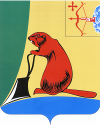 Печатное средство массовой информации органов местного  самоуправления  Тужинского  муниципального  районаБюллетень муниципальных нормативных правовых актов№ 90 17 июля 2015 годапгт ТужаСОДЕРЖАНИЕРаздел 1. Постановления и распоряжения администрации Тужинского районаАДМИНИСТРАЦИЯ ТУЖИНСКОГО МУНИЦИПАЛЬНОГО РАЙОНАКИРОВСКОЙ ОБЛАСТИПОСТАНОВЛЕНИЕПриложение			Утвержден			постановлением администрации	Тужинского муниципального районаКировской области		от 07 июля 2015 года № 265	У С Т А ВМуниципального бюджетного учреждения культуры «Тужинский районный краеведческий музей»Тужинского муниципального района Кировской области (МБУК «Тужинский РКМ»)(новая редакция)пгт.Тужа2015 г.1. ОБЩИЕ   ПОЛОЖЕНИЯ.	1.1. Муниципальное бюджетное учреждение культуры «Тужинский районный краеведческий музей» Тужинского муниципального района Кировской области (в дальнейшем именуемое – Музей), создано в соответствии с Гражданским кодексом РФ и Федеральным законом от 12.01.1996 № 7-ФЗ "О некоммерческих организациях", на основании постановления администрации Тужинского муниципального района Кировской области от 09.10.2014  № 431   «Об изменении типа муниципальных казённых учреждений культуры и дополнительного образования в сфере культуры Тужинского района».1.2. Официальное наименование Музея:Полное наименование Музея: Муниципальное бюджетное учреждение культуры «Тужинский районный краеведческий музей» Тужинского муниципального района Кировской области.Сокращенное наименование Музея: МБУК « Тужинский РКМ».1.3. Место нахождения Музея:Юридический адрес: 612200, Российская Федерация, Кировская область, пгт. Тужа, ул. Фокина, 3.Фактический адрес:  612200, Российская Федерация, Кировская область, пгт. Тужа, ул. Фокина, 3.1.4. Учредительным документом Музея является настоящий Устав.1.5. Организационно-правовая форма Музея: муниципальное учреждение.Тип: бюджетное.1.6. Учредителем и собственником имущества Музея является муниципальное образование Тужинский муниципальный район Кировской области в лице администрации Тужинского муниципального района (далее – Учредитель).
Место нахождения Учредителя: 612200, Кировская область,  пгт. Тужа, ул. Горького,  5.  Почтовый адрес: 612200, Кировская область,  пгт.Тужа, ул. Горького, 5.1.7. Функции и полномочия Учредителя в отношении Музея, за исключением создания, реорганизации, изменения типа и ликвидации учреждения, утверждения Устава и внесения в него изменений, исполняет отраслевой орган администрации Тужинского муниципального района Кировской области. Отраслевым органом, осуществляющим непосредственное управление деятельностью Музея, является муниципальное казённое учреждение  «Отдел культуры администрации Тужинского муниципального района» (далее – Отраслевой орган).	Полномочия собственника имущества Музея осуществляет Учредитель.1.8. Музей является некоммерческой организацией, учрежденной для выполнения работ, оказания услуг в целях реализации предусмотренных законодательством Российской Федерации полномочий органов местного самоуправления в сфере культуры. 1.9. Музей обладает правами юридического лица, имеет: самостоятельный баланс, лицевые счета, открытые в финансовом управлении администрации Тужинского муниципального района в соответствии с положениями бюджетного законодательства, печать со своим наименованием, штампы, бланки и иную атрибутику юридического лица, обособленное имущество, закрепленное за ним в установленном порядке на праве оперативного управления.1.10.Музей от своего имени осуществляет и приобретает имущественные и неимущественные права и обязанности.1.11. Музей осуществляет операции с поступающими ему в соответствии с законодательством Российской Федерации средствами через лицевые счета, открываемые в финансовом органе муниципального образования, в порядке, установленном законодательством Российской Федерации (за исключением случаев, установленных федеральным законом).1.12. Правоспособность Музея возникает с момента внесения в единый государственный реестр юридических лиц сведений о его создании и прекращается в момент внесения в указанный реестр сведений о его ликвидации.1.13. Музей осуществляет свою деятельность в соответствии с предметом и целями деятельности, определёнными в соответствии с федеральными законами, иными нормативными правовыми актами, муниципальными правовыми актами и настоящим Уставом.1.14. Музей самостоятельно выступает в суде в качестве истца и ответчика. 1.15. Музей отвечает по своим обязательствам всем находящимся у него на праве оперативного управления имуществом, в том числе приобретенным за счет доходов, полученных от приносящей доход деятельности, за исключением особо ценного движимого имущества, закрепленного за Музеем собственником этого имущества, или приобретенного Музеем за счет средств, выделенных собственником его имущества, а также недвижимого имущества независимо от того, по каким основаниям оно поступило в оперативное управление Музея и за счет каких средств оно приобретено.По обязательствам Музея, связанным с причинением вреда гражданам, при недостаточности имущества Музея, на которое в соответствии с абзацем первым настоящего пункта может быть обращено взыскание, субсидиарную ответственность несет собственник имущества Музея.1.16.  Музей не имеет права предоставлять и получать кредиты (займы), приобретать ценные бумаги. 1.17. Музей не вправе выступать учредителем (участником) юридических лиц. 1.18. Музей может вести самостоятельно бюджетный учет, либо передать на основании соглашения это полномочие иному муниципальному учреждению (централизованной бухгалтерии).1.19. Музей может иметь филиалы, которые не являются юридическими лицами.Руководители филиалов назначаются Музеем и действуют на основании его доверенности. 1.20. Музей, как участник бюджетного процесса, является получателем бюджетных средств.1.21. В своей деятельности Музей руководствуется Конституцией Российской Федерации, Гражданским кодексом Российской Федерации, Бюджетным кодексом Российской Федерации, Налоговым кодексом Российской Федерации, Трудовым кодексом Российской Федерации, Федеральными законами, указами Президента Российской Федерации, постановлениями и распоряжениями Правительства Российской Федерации, законами и иными нормативными правовыми актами Кировской области, Уставом муниципального образования Тужинский муниципальный район Кировской области, нормативными правовыми актами органов местного самоуправления муниципального образования Тужинский муниципальный район Кировской области, а также настоящим Уставом и локальными актами Музея.2. ЦЕЛИ   И  ВИДЫ   ДЕЯТЕЛЬНОСТИ   МУЗЕЯ.2.1. Музей осуществляет свою деятельность в соответствии с предметом и целями деятельности, ради  которых он создан, и определенными настоящим Уставом, путем выполнения работ, исполнения функций и оказания услуг в сферах культурно – досуговой и культурно – образовательной.2.2. Музей создан с целью:хранения музейных предметов и музейных коллекций;выявления и собирания музейных предметов и музейных коллекций;изучения музейных предметов и музейных коллекций;публикации музейных предметов и музейных коллекций;осуществления просветительской деятельности;изучения и документирования  истории, культуры и природы края;формирования и удовлетворения познавательных потребностей населения в области краеведения;совершенствования теоретических и практических аспектов музееведения;сохранения культурных, исторических и природных ценностей, постоянного пополнения фондов Музея, сохранения собраний музейных предметов, документирующих историческую, природную и социальную сферу Кировской области, Тужинского муниципального района.2.3. Для достижения указанных целей Музей выполняет следующие основные виды деятельности:2.3.1. Организация и проведение научно – исследовательской работы, в рамках которой изучает коллекции, принадлежащих ему произведений, проводит их паспортизацию и каталогизацию, разрабатывает концепции и программы развития Музея, тематико-экспозиционные планы постоянных экспозиций и временных выставок.2.3.2. Организация и проведение фондовой работы:хранение, учёт, систематизация и паспортизация художественных ценностей;контроль над сохранностью экспонатов;выявление экспонатов, требующих реставрационного вмешательства;проведение мероприятий по сохранению и реставрации экспонатов;комплектование коллекций путём приобретения экспонатов и дарений экспонатов частными лицами;подготовка экспонатов для постоянных и временных экспозиций;организация экспедиций для выявления  и сбора экспонатов и материалов, имеющих музейное значение;организация и проведение экспозиционной и выставочной работы.2.3.3. Организация выставок произведений из фондов Музея, а также российских и зарубежных музеев.2.3.4. Организация выставок профессиональных, самодеятельных художников и фотомастеров, выставок-продаж произведений изобразительного декоративно-прикладного искусства.2.3.5.Организация  и проведение научно-просветительной работы: подготовка и проведение экскурсий, лекций, образовательных программ, музейных мероприятий.2.3.6.Осуществление рекламно-издательской деятельности, связанной с просветительской деятельностью Музея. По результату научной деятельности Музей  имеет право издавать буклеты, каталоги, альбомы, открытки, пригласительные билеты и др.2.3.7. Обеспечение повышения квалификации специалистов Музея2.4.Для достижения своих задач Музей может образовывать различные объединения, кружки, клубы по интересам, мастер-классы, в том числе и на абонементной основе.2.5. Музей вправе сверх установленного муниципального задания, а также в случаях, определенных федеральными законами, в пределах установленного муниципального задания выполнять работы, оказывать услуги, относящиеся к его основным видам деятельности, предусмотренным его учредительным документом для граждан и юридических лиц за плату и на одинаковых условиях при оказании одних и тех же услуг. Порядок определения указанной платы устанавливается отраслевым органом, если иное не предусмотрено федеральным законом.2.6. Музей вправе осуществлять следующие виды деятельности, в т.ч. приносящие доход, не относящиеся к основным видам деятельности Музея, лишь постольку, поскольку это служит достижению целей, ради которых он создан:- осуществление в установленном порядке экспозиционно-выставочной деятельности в Российской Федерации и за рубежом;- обеспечение экскурсионного и лекционного обслуживания посетителей Музея, в том числе детей и молодежи;- организация и проведение праздников, встреч, гражданских и семейных обрядов, литературно-музыкальных гостиных, балов, спектаклей;- оказание консультативной, методической и организационно-творческой помощи в подготовке краеведческих справок на договорной основе;- сдача в аренду имущества с согласия Учредителя;-осуществление в установленном порядке рекламно - информационной, издательской деятельности;- тиражирование музейной литературы;- обучение в платных кружках, студиях, на курсах.Доходы, полученные от такой деятельности, и приобретенное за счет этих доходов имущество поступают в самостоятельное распоряжение Музея.3. СОДЕРЖАНИЕ  И  ФОРМЫ  РАБОТЫ.3.1. Фондовая работа.Музей хранит, использует музейные, архивные и библиотечные фонды в соответствии с действующим законодательством в интересах достижения целей, предусмотренных настоящим  Уставом;музейные фонды являются предметом особого режима хранения, не входят в состав имущества, отражаемого в балансе Музея, и учитываются в учетной документации;предметы, представляющие историческую, научную, художественную или иную ценность, включаются в состав музейных фондов в установленном порядке, независимо от источников их приобретения;выявление предметов музейного значения и комплектование музейных фондов;работа по сбору и первичной обработке материалов;учет музейных фондов;организация выставок для выявления и сбора предметов и материалов, имеющих музейное значение;хранение музейных ценностей и осуществление контроля над их сохранностью.3.2. Научно-исследовательская работа.проведение исследований по профильным дисциплинам и музееведению;научное проектирование экспозиций, выставок (составление тематико-экспозиционных планов);изучение фондовых коллекций  (составление текстов бесед и экскурсий).3.3. Экспозиционная работа.научное проектирование и построение основных экспозиций и музейных выставок;совершенствование действующих экспозиций;контроль над эксплуатацией экспозиций и выставок.3.4. Научно-просветительская работа.подготовка и проведение экскурсий и лекций;разработка сценариев и проведение тематических встреч, вечеров, бесед, праздников с использованием экспозиций и фондовых коллекций;ведение работы в кружках и музейных клубах;организация работы с посетителями;организация работы передвижных выставок;пропаганда и реклама музейной деятельности;дополнительное образование детей;показ фильмов.3.5. Научно-методическая работа.обобщение деятельности Музея и выработка рекомендаций по совершенствованию его работы;разработка методических рекомендаций и пособий по музейной работе;организация взаимопрослушиваний. Проведение мероприятий с целью повышения квалификации работников Музея;оказание необходимой помощи учебным заведениям, администрациям района  по вопросам краеведения на договорной основе;изучение музейной аудитории.3.6. Издательская деятельность.по результатам научно-исследовательской работы Музей имеет право издавать монографии, сборники, каталоги;издание книг, брошюр, буклетов и других публикаций;для пропаганды деятельности Музея им осуществляется издание  афиш, листовок, плакатов и прочее, а также изготовление значков, сувениров и другой продукции, отражающей специфику работы Музея.3.7. Выставочная работа.организация выставок из фондовых коллекций Музея;организация выставок из коллекций частных собирателей;проведение обменных выставок с музеями и другими учреждениями культуры Российской Федерации, соседних республик на договорной основе;организация выставок-продаж изделий умельцев, картин художников, предметов культурного значения и коммерческих выставок.  Прибыль  от таких выставок вкладывать в развитие музейного дела и материальное поощрение работников Музея;создание экспозиций и выставок в учебных заведениях, учреждениях, хозяйствах района  на договорной основе.3.8. Работа по договорам.проведение консультаций;организация лекториев музейного профиля по заявкам учебных заведений и других учреждений и организаций района;предоставление музейных предметов для копирования и съемки на договорной основе;подготовка документации по краеведческим материалам на договорной основе.3.9.Обеспечивающая деятельность.обеспечение материально-техническими средствами основных видов деятельности Музея;ведение статистической отчетности по деятельности Музея в порядке, установленном Министерством культуры Российской Федерации и иными структурами;делопроизводство;содержание здания и оборудования;техническое обслуживание экспозиций и выставок;хозяйственное обслуживание.3.10. Деятельность в области искусств.3.11. Рекламная деятельность.3.12. Деятельность по организации отдыха и развлечений.4. ИМУЩЕСТВО И ФИНАНСЫ	4.1. Имущество Музея является собственностью муниципального образования Тужинский муниципальный район Кировской области и может быть использовано только для осуществления целей и видов деятельности Музея.	4.2. Имущество Музея закрепляется за ним на праве оперативного управления в соответствии с Гражданским кодексом Российской Федерации.	4.3. Право оперативного управления имуществом возникает с момента фактической передачи имущества, оформленной соответствующим актом приема-передачи, если иное не установлено законом и иными правовыми актами или решением собственника.	4.4. Контроль над использованием по назначению и сохранностью имущества, закреплённого за Музеем на праве оперативного управления, осуществляет Учредитель, в порядке, установленном действующим законодательством.	4.5. Учредитель  вправе изъять излишнее, неиспользуемое или используемое не по назначению имущество, закрепленное им за Музеем либо приобретенное Музеем за счет средств, выделенных ему Учредителем на приобретение этого имущества. Имуществом, изъятым у Музея, Учредитель вправе распорядиться по своему усмотрению.	4.6. Земельные участки, необходимые для выполнения Музеем своих уставных задач, предоставляются ему на праве постоянного (бессрочного) пользования. 	4.7. Музей без согласия Учредителя не вправе распоряжаться особо ценным движимым имуществом, закрепленным за ним Учредителем или приобретенным Музеем за счет средств, выделенных ему Учредителем на приобретение такого имущества, а также недвижимым имуществом.Под особо ценным движимым имуществом понимается движимое имущество, без которого осуществление Музеем своей уставной деятельности будет существенно затруднено. Перечни особо ценного движимого имущества определяются Учредителем.В случае сдачи в аренду с согласия Учредителя в порядке, установленном действующим законодательством и настоящим Уставом недвижимого имущества и особо ценного движимого имущества, закрепленного за Музеем или приобретенного Музеем за счет средств, выделенных ему Учредителем на приобретение такого имущества, финансовое обеспечение содержания такого имущества Учредителем не осуществляется.4.8.В отношении закрепленного имущества Музей обязан:    -   эффективно использовать имущество;    -  обеспечивать сохранность и использование имущества строго по целевому назначению;    -    не допускать ухудшения технического состояния имущества (это требование не распространяется на ухудшения, связанные с нормативным износом этого имущества в процессе эксплуатации);    - осуществлять капитальный и текущий ремонт имущества  в пределах выделенного финансирования.4.9.  Имущество Музея составляют основные фонды и оборотные средства, стоимость которых отражается на самостоятельном балансе Музея.4.10. Источниками формирования имущества Музея являются:    -  имущество, закрепленное за Музеем на праве оперативного управления, регулярные и единовременные поступления от Отраслевого органа на выполнение муниципального задания;   добровольные имущественные взносы и пожертвования;   выручка от реализации товаров, работ, услуг;-    другие, не запрещенные законом поступления.4.11. Списание пришедшего в негодность имущества производится в порядке, установленном законодательством Российской Федерации и муниципальными правовыми актами органов местного самоуправления муниципального  образования Тужинский муниципальный район Кировской области.4.12. Муниципальные задания для Музея в соответствии с предусмотренными настоящим Уставом основными видами деятельности формирует и утверждает Отраслевой орган.Музей не вправе отказаться от выполнения муниципального задания.Музей осуществляет в соответствии с муниципальными заданиями и (или) обязательствами перед страховщиком по обязательному социальному страхованию деятельность, связанную с выполнением работ, оказанием услуг, относящихся к его основным видам деятельности.4.13. Финансовое обеспечение выполнения муниципального задания Музеем осуществляется в виде субсидий из районного бюджета. Уменьшение объема субсидии, предоставленной на выполнение муниципального задания, в течение срока его выполнения осуществляется только при соответствующем изменении муниципального задания.Финансовое обеспечение выполнения муниципального задания осуществляется с учетом расходов на содержание недвижимого имущества и особо ценного движимого имущества, закрепленных за Музеем Учредителем или приобретенного Музеем за счет средств, выделенных ему Учредителем на приобретение такого имущества, расходов на уплату налогов, в качестве объекта налогообложения по которым признается соответствующее имущество, в том числе земельные участки.Финансовое обеспечение осуществления Музеем полномочий органа местного самоуправления по исполнению публичных обязательств осуществляется в порядке, установленном Учредителем.4.14. Заключение и оплата Музеем муниципальных контрактов, иных договоров, подлежащих исполнению за счет бюджетных средств, производятся от имени Музея в пределах лимитов бюджетных обязательств, если иное не установлено Бюджетным кодексом Российской Федерации, и с учетом принятых и не исполненных обязательств.5. УПРАВЛЕНИЕ МУЗЕЕМ.5.1. Управление Музеем осуществляется Отраслевым органом в соответствии с законодательством Российской Федерации и настоящим Уставом.	5.2. К компетенции Отраслевого органа, относятся следующие вопросы:	5.2.1. Определение цели и основных видов деятельности Музея;	5.2.2.Осуществление контроля над финансово-хозяйственной деятельностью Музея;5.2.3.Контроль над исполнением Музеем функций, предусмотренных Уставом;5.2.4.Установление порядка составления и утверждения отчётов о результатах деятельности Музея и об использовании закреплённого за ним муниципального имущества;	5.2.5.Утверждение видов и перечней особо ценного движимого имущества Музея;5.2.6.Выдача предварительного согласия на совершение Музеем крупной сделки;5.2.7. Формирование и утверждение муниципального задания для Музея в соответствии с предусмотренными его Уставом основными видами деятельности;5.2.8. Осуществление иных функций и полномочий, установленных действующим законодательством.5.3. Исполнительным органом Музея является его руководитель (директор). Назначение руководителя Музея и досрочное прекращение его полномочий, а также заключение, прекращение трудового договора с ним осуществляется Отраслевым органом. 5.4. Руководитель Музея:5.4.1. Осуществляет текущее руководство деятельностью Музея на основе единоначалия, за исключением вопросов, отнесённых действующим законодательством или Уставом Музея к компетенции  Отраслевого органа или Учредителя. 5.4.2. Руководитель  Музея подотчётен в своей деятельности Отраслевому органу.5.4.3. Без доверенности действует от имени Музея, представляет его интересы в различных организациях, в судебных органах, органах государственной власти Российской Федерации и местного самоуправления по вопросам и функциям, установленным настоящим Уставом, совершает в установленном действующим законодательством и Уставом Музея порядке сделки от имени Музея.5.4.4. Обеспечивает составление и утверждение годовой бухгалтерской отчётности Музея в порядке, установленном Министерством финансов Российской Федерации. 5.4.5. Утверждает штатное расписание Музея по согласованию с Отраслевым органом.5.4.6. Издаёт приказы, обязательные для исполнения всеми работниками Музея, утверждает внутренние документы Музея, регламентирующие его деятельность. 5.4.7. Обеспечивает своевременный учёт (кадастровый и технический) недвижимого имущества, земельных участков, а также обеспечивает государственную регистрацию возникновения и прекращения права оперативного управления на недвижимое имущество Музея, права постоянного (бессрочного) пользования на земельные участки, обеспечивает  сохранность, надлежащее содержание имущества, закреплённого за Музеем Учредителем или приобретённого Музеем за счёт средств, выделенных ему Учредителем на приобретение такого имущества.5.4.8. Открывает и закрывает лицевые счета Музея.5.4.9. Имеет право  подписи финансовых и иных документов.5.4.10. Принимает и (или) исполняет в пределах доведённых лимитов бюджетных обязательств и (или) бюджетных ассигнований бюджетное обязательство.5.4.11. Обеспечивает  результативность, целевой характер использования предусмотренных Музею бюджетных ассигнований.5.4.12. Вносит Отраслевому органу предложения по изменению бюджетной росписи.5.4.13. Формирует и представляет бюджетную отчётность получателя бюджетных средств Отраслевому органу.5.4.14. Исполняет иные полномочия получателя бюджетных средств, установленные Бюджетным кодексом Российской Федерации и принятыми в соответствии с ним нормативными муниципальными правовыми актами, регулирующими бюджетные правоотношения. 5.4.15. Заключает и расторгает  трудовые договоры с работниками Музея, принимает к ним меры поощрения и меры дисциплинарного  воздействия, распределяет обязанности и утверждает должностные инструкции работников Музея.5.4.16. Обеспечивает исполнение задач и функций, возложенных на Музей, несёт персональную ответственность за деятельность Музея.5.4.17. Осуществляет другие функции и полномочия руководителя Музея, установленные действующим законодательством. 5.4.18. В случаях, предусмотренных действующим законодательством, Учредителем в Музее  могут быть созданы иные дополнительные органы управления. Порядок создания таких органов и их компетенция определяется Уставом Музея.6. ПРАВА, ОБЯЗАННОСТИ И ОТВЕТСТВЕННОСТЬ МУЗЕЯ.6.1. Музей имеет право:6.1.1.  Для достижения целей, установленных пунктом 2.2 настоящего Устава, Музей имеет право устанавливать режим своей работы и доступа посетителей в помещение Музея, использовать в рекламных целях собственное наименование, а также предоставлять такое право другим юридическим и физическим лицам в соответствии с законодательством Российской Федерации;6.1.2. Самостоятельно устанавливать цену на платные услуги и продукцию, включая цены на входные билеты. При организации платных мероприятий Музей может устанавливать льготы для детей дошкольного возраста, учащихся, инвалидов, военнослужащих, проходящих военную службу по призыву, в порядке, установленном законодательством Российской Федерации;6.1.3. Самостоятельно осуществлять функции в соответствии с уставными целями и видами деятельности Музея;6.1.4.Создавать представительства и филиалы Музея в соответствии с уставными целями и видами деятельности Музея в порядке, установленном законодательством Российской Федерации, по согласованию с Учредителем;6.1.5. Заключать договоры с юридическими и физическими лицами в соответствии с целями и видами деятельности Музея в порядке, установленном законодательством Российской Федерации и муниципальными правовыми актами органов  местного самоуправления муниципального образования Тужинский муниципальный район Кировской области, в соответствии с общими требованиями, установленными Министерством финансов Российской Федерации;6.2. Музей обязан:    - осуществлять свою деятельность в соответствии с целями и видами деятельности, установленными настоящим Уставом;    -  обеспечивать соблюдение бюджетного законодательства Российской Федерации;    -   обеспечивать открытость и доступность документов, касающихся деятельности Музея,  в установленном порядке;     -   обеспечивать контроль своевременной и в полном объеме выплаты работникам Музея заработной платы в соответствии с законодательством Российской Федерации;    - обеспечивать работникам Музея безопасные условия труда и нести ответственность в установленном порядке за вред, причиненный их здоровью и трудоспособности в период исполнения ими трудовых обязанностей;    -    обеспечивать выполнение установленных требований пожарной безопасности;    - обеспечивать выполнение федерального законодательства в сфере энергосбережения и повышения энергетической эффективности;    -  обеспечивать сохранность и эффективное использование муниципального имущества, а также соблюдать установленный законодательством Российской Федерации и настоящим Уставом порядок отчуждения и списания пришедшего в негодность имущества, находящегося в Музее на праве оперативного управления;     -    своевременно представлять бухгалтерскую и статистическую отчетность, в том числе в Отраслевой орган и уплачивать налоги в порядке и размерах, установленных законодательством Российской Федерации;     -  добросовестно выполнять обязательства в соответствии с заключенными договорами и муниципальными контрактами;     -  составлять отчет о результатах своей деятельности и об использовании закрепленного за Музеем муниципального имущества в соответствии с общими требованиями, установленными действующим законодательством Российской Федерации и муниципальными правовыми актами органов местного самоуправления района.- выполнять иные обязанности, установленные законодательством РФ и настоящим Уставом.6.3. За неисполнение или ненадлежащее исполнение своих обязанностей Музей несет установленную законодательством Российской Федерации ответственность.7. УЧЕТ, ПЛАНИРОВАНИЕ И ОТЧЕТНОСТЬ.	7.1. Музей ведет бухгалтерский учет и статистическую отчетность в порядке, установленном законодательством Российской Федерации.7.2. Представляет информацию о своей деятельности органам государственной статистики и налоговым органам, Отраслевому органу, а также иным лицам в соответствии с законодательством Российской Федерации и настоящим Уставом.7.3.Представляет любую необходимую информацию о своей деятельности Отраслевому органу и Учредителю.7.4. Контроль над деятельностью Музея и использованием имущества, переданного в оперативное управление Музею, осуществляется Отраслевым органом и Учредителем. Учредителем создается балансовая комиссия, которая рассматривает итоги финансово – хозяйственной деятельности Музея.Контроль над деятельностью Музея осуществляется также государственными органами, на которые в соответствии с законодательством Российской Федерации возложены функции контроля над Музеем.7.5. Музей заключает договоры на бухгалтерское обслуживание с Отраслевым органом.8. РЕОРГАНИЗАЦИЯ И ЛИКВИДАЦИЯ МУЗЕЯ.8.1. Изменение типа, реорганизация и ликвидация Музея осуществляется в порядке, установленном действующим законодательством Российской Федерации. 	8.2. При реорганизации документы Музея подлежат передаче его правопреемнику, при ликвидации - в муниципальный архив. 8.3. При реорганизации или ликвидации Музея музейные предметы и музейные коллекции, закрепленные за Музеем, закрепляются в соответствии с частью первой статьи 16 Федерального закона от 26.05.1996 № 54-ФЗ  "О Музейном фонде Российской Федерации и музеях в Российской Федерации" за иным музеем. Соответствующее решение принимается федеральным органом исполнительной власти, на который возложено государственное регулирование в области культуры. ____________АДМИНИСТРАЦИЯ ТУЖИНСКОГО МУНИЦИПАЛЬНОГО РАЙОНАКИРОВСКОЙ ОБЛАСТИПОСТАНОВЛЕНИЕО внесении изменений в постановление администрации Тужинского муниципального района от 11.10.2013 № 537В соответствии с постановлением Правительства Кировской области от 09.06.2015 № 42/292 «О внесении изменений в постановление Правительства Кировской области от 17.12.2014 № 16/222» и постановлением администрации Тужинского муниципального района от 19.02.2015 № 89 «О разработке, реализации и оценке эффективности реализации муниципальных программ Тужинского муниципального района», администрация Тужинского муниципального района  ПОСТАНОВЛЯЕТ:1. Внести в постановление администрации Тужинского муниципального района от 11.10.2013 № 537, которым утверждена муниципальная программа Тужинского муниципального района «Развитие транспортной инфраструктуры» на 2014 – 2018 годы, изменения согласно приложению.          2. Настоящее постановление вступает в силу с момента опубликования в Бюллетене муниципальных нормативно правовых актов органов местного самоуправления Тужинского муниципального района Кировской области.3. Контроль за исполнением постановления возложить на заместителя главы администрации Тужинского муниципального района по жизнеобеспечению Бледных Л.В.И.о. главы администрации Тужинского муниципального района                 Л.В. Бледных  ПРИЛОЖЕНИЕ   к постановлению администрации   Тужинского муниципального района  от 10.07.2015 № 267ИЗМЕНЕНИЯ в муниципальной программе Тужинского муниципального района «Развитие транспортной инфраструктуры» на 2014-2018 годы	1. Строку паспорта «Объемы ассигнований муниципальной программы» Программы изложить в следующей редакции:« »2. Абзац 1 Раздела 5 Программы изложить в следующей редакции:«Мероприятия муниципальной программы реализуются за счет областного и местного бюджетов.Общий объем финансирования муниципальной программы составит 82985,962 тыс. рублей, в том числе:средства областного бюджета – 68229,262 тыс. рублей;средства местного бюджета – 14756,7 тыс. рублей»3. Приложение № 1, №2, № 4 и № 5 к Программе изложить в новой редакции:____________ Приложение N 4 к ПрограммеРасходы на реализацию муниципальной программыза счет средств районного и областного бюджетаПриложение N 5 к ПрограммеПрогнозная (справочная) оценка ресурсного обеспеченияреализации муниципальной программыза счет всех источников финансированияСведения о целевых показателях эффективностиреализации государственной программыАДМИНИСТРАЦИЯ ТУЖИНСКОГО МУНИЦИПАЛЬНОГО РАЙОНАКИРОВСКОЙ ОБЛАСТИПОСТАНОВЛЕНИЕУСТАВМуниципального бюджетного учреждения культурыТужинская районная межпоселенческая централизованная библиотечная система Кировской области(МБУК Тужинская  ЦБС)(новая редакция)пгтТужа, 2015 год1. ОБЩИЕ ПОЛОЖЕНИЯ1.1. .Муниципальное бюджетное учреждение культуры Тужинская районная межпоселенческая централизованная  библиотечная система (далее – Учреждение), создано в соответствии с Гражданским  кодексом Российской Федерации и Федеральным законом от 12 января 1996 №7-ФЗ  «О некоммерческих  организациях», постановлением администрации Тужинского  муниципального района Кировской области от «09» октября 2014г  № 431 «Об изменении типа муниципальных казённых учреждений культуры и дополнительного образования в сфере культуры Тужинского района». 1.2.Официальное наименование Учреждения:полное – Муниципальное бюджетное учреждение культуры Тужинская районная межпоселенческая централизованная  библиотечная система.сокращенное – МБУК Тужинская  ЦБС1.3.Место нахождения Учреждения: Юридический адрес: 612200, Кировская область, Тужинский район,                                    пгт Тужа, ул. Свободы, д.7Фактический адрес: 612200, Кировская область, Тужинский района,                                   пгт Тужа, ул. Свободы, д.7Учредительным документом Учреждения является настоящий Устав. 1.4. Организационно - правовая форма – учреждение;       Тип Учреждения: бюджетное1.5. Учредителем и собственником имущества Учреждения является муниципальное образование Тужинский муниципальный район Кировской области в лице администрации Тужинского муниципального района (далее – Учредитель).
Место нахождения Учредителя:Юридический адрес: 612200, Кировская область,  пгт Тужа, ул. Горького,  5.  Почтовый адрес: 612200, Кировская область,  пгт Тужа, ул. Горького, 5.1.6. Функции и полномочия Учредителя в отношении Учреждения, за исключением создания, реорганизации, изменения типа и ликвидации учреждения, утверждения Устава и внесения в него изменений, исполняет Отраслевой орган администрации Тужинского муниципального района Кировской области. Отраслевым органом, осуществляющим непосредственное управление деятельностью Учреждения, является муниципальное казённое учреждение  «Отдел культуры администрации Тужинского муниципального района» (далее – Отраслевой орган).Место нахождения Отраслевого органа: Юридический адрес: 612200, Кировская область, пгт Тужа, ул. Горького, д.5Почтовый адрес: 612200, Кировская область, пгт Тужа, ул. Горького, д.51.7. Учреждение является некоммерческой организацией, созданной с целью оказания услуг,  выполнения работ и (или) исполнения   функций  в целях обеспечения реализации  предусмотренных законодательством Российской Федерации полномочий органов местного самоуправления в сфере культуры. 1.8. Учреждение обладает правами юридического лица, имеет самостоятельный баланс, план финансово-хозяйственной деятельности, печать со своим наименованием и наименованием Учредителя, штампы, бланки и иную атрибутику юридического лица, обособленное имущество, закрепленное за ним в установленном порядке на праве оперативного управления.1.9. Правоспособность Учреждения в качестве юридического лица  возникает с момента его государственной регистрации и прекращается в момент внесения записи о его исключении из единого государственного реестра юридических лиц.  1.10. Учреждение осуществляет свою деятельность в соответствии с                     целями деятельности, определенными в соответствии с федеральными законами, иными нормативными правовыми актами, муниципальными правовыми актами и настоящим Уставом. 1.11. Учреждение вправе от своего имени приобретать имущественные и личные неимущественные права, выполнять обязанности, самостоятельно выступать в       качестве  истца и ответчика в судах любой юрисдикции.1.12. Учреждение отвечает по своим обязательствам всем находящимся у него на праве оперативного управления имуществом, в том числе приобретенным за счет доходов, полученных от приносящей доход деятельности, за исключением особо ценного движимого имущества, закрепленного за Учреждением собственником этого имущества или приобретенного Учреждением за счет средств, выделенных собственником его имущества, а также недвижимого имущества независимо от того, по каким основаниям оно поступило в оперативное управление Учреждения и за счет каких средств оно приобретено.По обязательствам Учреждения, связанным с причинением вреда гражданам, при недостаточности имущества Учреждения, на которое в соответствии с абзацем первым настоящего пункта может быть обращено взыскание, субсидиарную ответственность несет собственник имущества Учреждения.1.13.Учреждение не вправе размещать денежные средства на депозитах в кредитных организациях, а также совершать сделки с ценными бумагами, предоставлять и получать кредиты (займы), если иное не предусмотрено федеральными законами.1.14.  Учреждение вправе осуществлять приносящую доходы деятельность и иные виды деятельности, если данные виды деятельности служат достижению целей, решаемых Учреждением в своей деятельности. Доходы, полученные от такой деятельности, приобретенное за счет этих доходов имущество, поступает в самостоятельное распоряжение Учреждения.1.15. Структуру Учреждения составляют: Центральная районная библиотека, центральная детская  библиотека   и   обособленные структурные подразделения  - филиалы, которые не являются юридическими лицами  и действуют на основании Положений, утверждаемых Учреждением.1.16. Сведения о наличии  филиалов:(СБФ – сельская библиотека филиал)1.17. Право юридического лица осуществлять деятельность, на занятие которой необходимо получение лицензии, возникает с момента получения такой лицензии или в указанный в ней срок  и прекращается по истечении срока её действия, если иное не установлено законом или иными правовыми актами. 1.18. В своей деятельности Учреждение руководствуется Конституцией Российской Федерации, Федеральными конституционными законами, Гражданским кодексом Российской Федерации, Бюджетным кодексом Российской Федерации, Налоговым кодексом Российской Федерации, Трудовым кодексом Российской Федерации, Федеральными законами, иными правовыми актами  Российской	 Федерации, законами и иными правовыми актами Кировской области, Уставом муниципального образования Тужинский  муниципальный район Кировской области, правовыми актами органов местного самоуправления муниципального образования Тужинский муниципальный район Кировской области, а также настоящим Уставом и локальными актами Учреждения.2. ЦЕЛИ, ПРЕДМЕТ И ВИДЫ ДЕЯТЕЛЬНОСТИ УЧРЕЖДЕНИЯ2.1. Учреждение  осуществляет свою деятельность в соответствии с целями деятельности, определёнными настоящим Уставом, путём выполнения работ, исполнения функций и оказания услуг в сфере культуры, направленных на сохранение, создание, распространение  и освоение  культурных ценностей.2.2. Учреждение создано с целью организации библиотечного обслуживания населения Тужинского района, обеспечения условий для реализации права граждан на свободный доступ к информации, библиотечно – информационным ресурсам и услугам библиотеки, осуществления культурной и просветительской деятельности, направленной на удовлетворение духовных, интеллектуальных и культурных потребностей граждан,  комплектование и обеспечение сохранности библиотечных фондов библиотек муниципального образования Тужинский муниципальный район.2.3. Для достижения целей, указанных в п. 2.2 настоящего Устава,  Учреждение в установленном законодательством порядке осуществляет следующие основные виды деятельности:2.3.1. Организует библиотечное, информационное, справочно-библиографическое обслуживание, направленное на обслуживание физических и юридических лиц   в соответствии с Федеральным законом «О библиотечном деле», настоящим Уставом и Правилами пользования библиотеками;2.3.2. Комплектует фонд  Учреждения всеми видами произведений печати, аудиовизуальными и иными документами по всем отраслям знаний, ведет  учет и обработку библиотечных фондов;2.3.3. Осуществляет регистрацию обязательных экземпляров документов, их постоянное хранение и использование по профилю комплектования фондов, осуществляет контроль  полноты и оперативности доставки обязательных экземпляров документов, осуществляет проверку книжного фонда на наличие  документов экстремистской направленности; 2.3.4. Формирует информационные базы данных в соответствии с предметом и целями деятельности Учреждения, организует доступ к ним, а также к другим библиотечным ресурсам, в том числе в сети Интернет;2.3.5. Производит  выдачу во временное пользование документов из единого библиотечного фонда;2.3.6.  Создает поисковый и справочно-библиографический аппарат на библиотечные фонды Учреждения  на   традиционных   и электронных носителях, библиографические и полнотекстовые базы данных; участвует в создании сводного электронного каталога;2.3.7.  Осуществляет мероприятия по сохранности библиотечных фондов и безопасности библиотек, входящих в структуру Учреждения;2.3.8.  В рамках действующего законодательства устанавливает и применяет меры компенсации ущерба, нанесенного пользователями Учреждению; 2.3.9. Предоставляет пользователям информацию о составе библиотечных фондов через систему каталогов и картотек,  другие формы библиотечного информирования;2.3.10.  Осуществляет залоговое обслуживание временных пользователей;2.3.11. Проводит компьютеризацию и информатизацию библиотечных процессов; предоставляет пользователям доступ в корпоративные и глобальные информационные сети, обслуживает пользователей в режиме локального и удаленного доступа;2.3.12. Оказывает консультативную  помощь в поиске и выборе источников информации;2.3.13. Обеспечивает использование библиотечных ресурсов, развивая межбиблиотечный абонемент, внутрисистемный обмен, внестационарные формы обслуживания населения, осуществляет электронную доставку документов;2.3.14. Осуществляет выставочную деятельность; 2.3.15. Принимает участие в реализации государственных и муниципальных программ развития библиотечного дела;2.3.16. Планирует творческо-производственную, финансовую и хозяйственную деятельности, предоставляет  статистическую отчётность;2.3.17. Участвует в проектной деятельности, разрабатывает программы и проекты развития и деятельности Учреждения;2.3.18. Внедряет современные формы обслуживания читателей (организует центры правовой, экологической и иной информации, центры чтения, медиатеки и т.д.);2.3.19. Организует повышение квалификации и переподготовку библиотечных специалистов в Учреждении, а также на курсах, семинарах, конференциях, творческих лабораториях, проводимых другими учреждениями, организациями;2.3.20. Осуществляет методическое обеспечение  деятельности муниципальных библиотек путем оказания информационных и консультативных услуг, организации и проведения обучающих мероприятий в установленной сфере деятельности, разработки и публикации различных видов методических изданий; изучения и внедрения нововведений в области библиотечного дела и библиографии, а также разработки концепций, прогнозов, программ, нормативных материалов по основным направлениям развития библиотечного дела;2.3.21. Взаимодействует с другими учреждениями культуры, библиотеками всех систем и ведомств, творческими союзами, общественными структурами, воспитательно - образовательными учреждениями, структурными подразделениями администрации Тужинского муниципального района в реализации культурно-образовательных и социально-экономических программ;2.3.22. Обеспечивает социальное развитие коллектива, создавая условия для удовлетворения материальных и духовных потребностей сотрудников, реализации их творческого потенциала.2.4. Учреждение осуществляет иную деятельность, не противоречащую нормам права, в результате которой сохраняются, создаются, распространяются и осваиваются культурные ценности:2.4.1.  Проводит мониторинг потребностей пользователей, осуществляет маркетинговые и социологические исследования по вопросам развития и прогнозирования деятельности Учреждения;2.4.2. Осуществляет библиотечное краеведение: организация поисковой работы, сбор и оформление документов по истории края, создание банков данных о местных краеведах, народных умельцах и другое;2.4.3.  Проводит культурно-просветительские и образовательные мероприятия, организует проведение литературных вечеров, встреч, конференций, лекций,  конкурсов и иных культурных акций;2.4.4. Организует работу  читательских  клубов, кружков  и объединений по интересам;2.4.5.  Осуществляет рекламную и  издательскую деятельность (выпускает краеведческие издания, брошюры, закладки, буклеты, библиотечную газету, памятки и другие издания).2.5. Учреждение вправе в качестве не основной деятельности, при    условии ее соответствия целям, предусмотренным настоящим Уставом, осуществлять следующие виды приносящие доход деятельности в целях расширения перечня предоставляемых услуг и социально-творческого развития, а именно:2.5.1. Ксерокопирование  документов, изображений на копировально-множительных аппаратах;2.5.2.  Составление сложных  библиографических списков и справок по разовым запросам пользователей, требующих сложного поиска информации, с привлечением внешних электронных баз данных, информационных фондов библиотек региона, России с использованием МБА;2.5.3. Предоставление информации на основе автоматизированных баз данных, полученных по глобальным информационным сетям;2.5.4. Предоставление пользователям компьютера для самостоятельной   работы,  услуги электронной почты, Интернет;2.5.5. Сканирование документа, изображения, фотографии; запись информации на электронный носитель;2.5.6.  Тематический  подбор  документов;2.5.7. Реализация  издательской продукции рекламного, информационного и краеведческого характера (указателей, методических, библиографических материалов, пособий, буклетов и т.д.); видео - и фотопродукции; продукции со своей символикой и сувенирной продукции; создание электронных презентаций;2.5.8.Оказание услуг по организации,  проведению платных краеведческих,  культурно-просветительских, информационных и иных мероприятий по заказу пользователей; услуги по  составлению сценариев праздников и  мероприятий;2.5.9.Оказание электронных  услуг: набор текста, распечатка набранного текста на принтере (цветная и черно-белая), печать изображения  на бумаге, фотобумаге; ламинирование документа, изображения, переплет документов на пружину (брошюрирование);2.5.10. Предоставление  физическим и юридическим лицам технических средств (компьютер, ноутбук, телевизор) для просмотра и прослушивания аудио и видеоматериалов    на базе  Учреждения; 2.5.11. Компенсационные услуги (расходы на возврат книг, полученных по МБА в областные библиотеки; взимание штрафов за испорченные издания, мебель, оборудование; расходы на извещения-напоминания пользователям о возврате книг и т.д.);2.5.12. Проведение мастер – классов, театрализованных представлений;2.5.13. Предоставление помещений для проведения деловых и досуговых массовых  мероприятий юридическим  и физическим лицам  на договорной основе;2.5.14.Организация  выставок – продаж  различного вида;2.5.15. Набор и оформление визиток, открыток, поздравлений;2.5.16.  Размещение рекламных материалов сторонних организаций на информационных стендах библиотеки;2.5.17.  Сдача документов, исключаемых из фонда Учреждения  как устаревших по содержанию и ветхих, на переработку в пункты вторичного сырья (в макулатуру);2.5.18. Иные виды деятельности, направленные на расширение перечня предоставляемых пользователям библиотек услуг и социально-творческое развитие Учреждения.2.6. Предоставляемые  пользователям дополнительные библиотечные и сервисные услуги могут меняться в зависимости от спроса населения.2.7. При оказании дополнительных  платных услуг и проведении платных мероприятий Учреждение в соответствии с действующим законодательством устанавливает льготы  для детей дошкольного возраста, учащихся, инвалидов войны и военнослужащих срочной службы.2.8. Учреждение  не вправе осуществлять виды деятельности, не предусмотренные настоящим уставом.3. ИМУЩЕСТВО И ФИНАНСЫ3.1.  Имущество Учреждения является собственностью муниципального образования Тужинский  муниципальный район Кировской области и может быть использовано только для осуществления целей и видов деятельности Учреждения.3.2.  Имущество Учреждения закрепляется за ним на праве оперативного управления в соответствии с Гражданским кодексом Российской Федерации.3.3. Право оперативного управления имуществом у Учреждения возникает с момента передачи имущества, оформленной соответствующим актом приема-передачи, если иное не установлено законом и иными правовыми актами или решением собственника.3.4. Собственник имущества вправе изъять излишнее, неиспользуемое или используемое не по назначению имущество, закрепленное им за Учреждением, либо приобретенное Учреждением за счет средств, выделенных ему собственником на приобретение этого имущества. Имуществом, изъятым у Учреждения, собственник имущества вправе распорядиться по своему усмотрению.3.5. Земельные участки, необходимые для выполнения Учреждением своих уставных задач, предоставляются ему на праве постоянного (бессрочного) пользования.3.6. Учреждение без согласия собственника не вправе распоряжаться особо ценным движимым имуществом, закрепленным за ним собственником или приобретенным Учреждением за счет средств, выделенных ему собственником на приобретение такого имущества, а также недвижимым имуществом. Остальным, находящимся на праве оперативного управления имуществом, Учреждение вправе распоряжаться самостоятельно. Под особо ценным движимым имуществом понимается движимое имущество, без которого осуществление Учреждением своей уставной деятельности будет существенно затруднено.  Перечни особо ценного движимого имущества определяются Отраслевым органом.3.7. Имущество   Учреждения   составляют   основные   фонды и оборотные    средства, отражаются на его балансе и используются для достижения целей, определенных его уставом.Недвижимое имущество, закрепленное за Учреждением или приобретенное за счет средств, выделенных ему Учредителем на приобретение этого имущества, а также находящееся у Учреждения особо ценное движимое имущество подлежат обособленному учету в установленном порядке.3.8. Источниками формирования имущества и финансовых ресурсов Учреждения являются:3.8.1. Субсидии на возмещение нормативных затрат, связанных с оказанием Учреждением в соответствии с муниципальным  заданием муниципальных услуг (выполнением работ), с учетом расходов на содержание недвижимого имущества и особо ценного движимого имущества, закрепленного за Учреждением учредителем или приобретенного Учреждением за счет средств, выделенных ему учредителем на приобретение такого имущества, расходов на уплату налогов, в качестве объекта налогообложения по которым признается соответствующее имущество; 3.8.2. Субсидии на иные цели; 3.8.3.Средства областного и федерального бюджетов на реализацию региональных и федеральных  программ по договорам и соглашениям; 3.8.4. Средства, полученные Учреждением  при оказании платных услуг и осуществления иной приносящей доход деятельности; 3.8.5.Средства в виде грантов, полученных из внебюджетных источников; 3.8.6.Имущество, закрепленное за Учреждением  на праве оперативного управления или приобретенное за счет средств, выделенных ему Учредителем на приобретение этого имущества;3.8.7. Безвозмездные поступления от физических и юридических лиц, в том числе добровольные пожертвования;3.8.8. Иные источники, не запрещенные действующим законодательством.3.9.Учреждение осуществляет финансовые операции с поступающими ему средствами через лицевые счета, открываемые в финансовом органе муниципального образования в порядке, установленном законодательством Российской Федерации.  3.10. Средства от иной  приносящей доход деятельности, а также средства, полученные в результате пожертвований российских и иностранных юридических и физических лиц, и приобретенное за счет этих средств имущество поступают в самостоятельное распоряжение Учреждения и учитываются в установленном порядке.3.11. Учреждение ведет налоговый учет, оперативный бухгалтерский учет хозяйственной и иной деятельности и статистическую отчетность о результатах данной деятельности в порядке, установленном законодательством.3.12. Учреждение ежегодно представляет Отраслевому органу расчет  потребности расходов на выполнение муниципального задания  с учетом расходов на содержание недвижимого имущества и особо ценного движимого имущества, закрепленного за Учреждением или приобретенного Учреждением за счет средств, выделенных ему Учредителем на приобретение такого имущества, расходов на уплату налогов, в качестве объекта налогообложения по которым признается соответствующее имущество, в том числе земельные участки, с учетом мероприятий, направленных на развитие Учреждения в рамках программ, утвержденных в установленном порядке.3.13. Крупные сделки Учреждение осуществляет после согласования с Отраслевым органом. Крупной сделкой признается сделка или несколько взаимосвязанных сделок, связанная с распоряжением денежными средствами, отчуждением иного имущества (которым в соответствии с федеральным законом бюджетное учреждение вправе распоряжаться самостоятельно), а также с передачей такого имущества в пользование или в залог при условии, что цена такой сделки либо стоимость отчуждаемого или передаваемого имущества превышает 10 процентов балансовой стоимости активов Учреждения, определяемой по данным его бухгалтерской отчетности на последнюю отчетную дату. 3.14 Учреждение не имеет права осуществлять сделки, возможными последствиями которых является отчуждение или обременение имущества, закрепленного за Учреждением, или имущества, приобретенного им за счет средств, выделенных Учредителем. 3.15. Списание  пришедшего в негодность имущества производится в  порядке,  установленном  законодательством  Российской Федерации и муниципальными правовыми актами органов местного самоуправления муниципального образования Тужинский  муниципальный район Кировской области.3.16. Контроль над использованием по назначению и сохранностью имущества, закреплённого за Учреждением на праве оперативного управления, осуществляет Учредитель, в порядке, установленном действующим законодательством.3.17. Муниципальное задание для Учреждения в соответствии с предусмотренными настоящим Уставом основными видами деятельности формирует и утверждает Отраслевой орган. Учреждение не вправе отказаться от выполнения муниципального задания.3.18. Финансовое обеспечение выполнения муниципального задания  Учреждением осуществляется в виде субсидий из районного бюджета. Уменьшение объема субсидии, предоставленной на выполнение муниципального задания, в течение срока его выполнения осуществляется только при соответствующем изменении муниципального задания.4. ПОРЯДОК УПРАВЛЕНИЯ   ДЕЯТЕЛЬНОСТЬЮ УЧРЕЖДЕНИЯ4.1. Управление Учреждением осуществляется Отраслевым органом в соответствии с законодательством Российской Федерации и настоящим Уставом.4.2. К компетенции Отраслевого органа, относятся следующие вопросы:4.2.1.Назначение и освобождение от должности руководителя Учреждения, заключение и расторжение с ним трудового договора;4.2.2. Определение цели и основных видов деятельности Учреждения;4.2.3.Утверждение  Плана финансово- хозяйственной деятельности Учреждения;4.2.4.Осуществление контроля над финансово-хозяйственной деятельностью Учреждения;4.2.5.Контроль над исполнением Учреждением функций, предусмотренных Уставом;4.2.6.Установление порядка составления и утверждения отчётов о результатах деятельности Учреждения и об использовании закреплённого за ним муниципального имущества;4.2.7.Выдача предварительного согласия на совершение Учреждением крупной сделки;4.2.8. Формирование и утверждение муниципального задания для Учреждения в соответствии с предусмотренными его уставом основными видами деятельности;4.2.9. Осуществление иных функций и полномочий, установленных действующим законодательством.4.3. Общее управление деятельностью Учреждения осуществляет руководитель - директор. 4.3.1. Директор  Учреждения является исполнительным органом и выполняет следующие функции: 4.3.1.1. Осуществляет текущее руководство и планирование  деятельности Учреждения на основе единоначалия, за исключением вопросов, отнесенных действующим законодательством или Уставом Учреждения к компетенции Учредителя и Отраслевого органа;4.3.1.2. Действует без доверенности от имени Учреждения, представляет его интересы в органах государственной власти, органах местного самоуправления, в отношениях с юридическими и физическими лицами по вопросам и функциям, установленным настоящим Уставом, совершает в установленном действующим законодательством и Уставом Учреждения порядке сделки от имени Учреждения;4.3.1.3. Утверждает годовую бухгалтерскую отчетность Учреждения в порядке, установленном Министерством финансов Российской Федерации;4.3.1.4. Утверждает штатное расписание Учреждения по согласованию с Отраслевым органом;4.3.1.5. Издает приказы, обязательные для исполнения всеми работниками Учреждения, утверждает внутренние документы Учреждения, регламентирующие его деятельность;4.3.1.6. Обеспечивает своевременный учет (кадастровый и технический) недвижимого имущества, земельных участков, а также обеспечивает государственную регистрацию возникновения и прекращения права оперативного управления на недвижимое имущество Учреждения, права постоянного (бессрочного) пользования на земельные участки, обеспечивает сохранность, надлежащее содержание имущества, закрепленного за Учреждением собственником или приобретенного Учреждением за счет средств, выделенных ему Учредителем на приобретение такого имущества;4.3.1.7. Открывает и закрывает лицевые счета  Учреждения;4.3.1.8.  Имеет право подписи финансовых и иных документов;4.3.1.9. Заключает и расторгает трудовые договоры с работниками Учреждения, применяет к ним меры поощрения и меры дисциплинарного воздействия, распределяет обязанности и утверждает должностные инструкции работников Учреждения;4.3.1.10. Обеспечивает исполнение задач и функций, возложенных на Учреждение, несет персональную ответственность за результаты деятельности Учреждения;4.3.1.11. Определяет структуру Учреждения, назначает и освобождает работников Учреждения, в том числе руководителей структурных подразделений, заключает с ними трудовые договора (контракты);4.3.1.12. Разрабатывает и утверждает документы, регламентирующие деятельность Учреждения и структурных подразделений, при необходимости согласовывает их с Отраслевым органом  (приказы, распоряжения, инструкции, положения, правила внутреннего распорядка и другие);4.3.1.13. Устанавливает надбавки, доплаты, определяет порядок и размер оплаты труда,  материального стимулирования  в пределах утверждённого единого фонда оплаты труда Учреждения;4.3.1.14. Заключает коллективный договор, если решение о его заключении принято трудовым коллективом, заключает договоры  с юридическими и физическими лицами;4.3.1.15.Осуществляет в установленном порядке меры по поддержанию и развитию материально-технической базы Учреждения, созданию необходимых условий для пользователей и работников Учреждения, несет ответственность за сохранность и надлежащее использование библиотечных ресурсов, а также иных собраний культурных ценностей и коллекций, зданий, сооружений, оборудования и другого имущества Учреждения; 4.3.1.16. Создает для решения стоящих перед Учреждением задач комиссии и рабочие группы и утверждает положения о них; 4.3.1.17. Устанавливает порядок и обеспечивает условия работы с персональными данными работников Учреждения и несет персональную ответственность за их неразглашение;4.3.1.18. Обеспечивает соблюдение правил и нормативных требований охраны труда, разрабатывает и осуществляет меры по обеспечению пожарной и антитеррористической безопасности на территории Учреждения; 4.3.1.19. Соблюдает сроки капитального и текущего ремонтов зданий, сооружений, коммуникаций и оборудования, осуществляет мероприятия по благоустройству и озеленению территории Учреждения;4.3.1.20. Осуществляет иные функции и полномочия директора Учреждения, установленные действующим законодательством.4.3.2. Заведующие отделами, секторами Учреждения, работники филиалов организуют работу возглавляемых ими подразделений и несут ответственность за содержание и качество их работы, соблюдение трудового законодательства, производственной и трудовой дисциплины, правил техники безопасности, пожарной безопасности и производственной санитарии в отделах,  секторах, филиалах, сохранность фонда и оборудования. 4.4. Коллегиальным органом управления Учреждения является общее собрание трудового коллектива. Трудовой коллектив Учреждения составляют  все сотрудники, участвующие в его деятельности.4.5. Общее собрание  трудового коллектива Учреждения выполняет следующие функции:4.5.1.Рассматривает проект коллективного договора и утверждает его;4.5.2.Рассматривает и решает вопросы самоуправления трудового коллектива в соответствии с законодательством РФ;4.5.3.Рассматривает вопросы особо важные для деятельности  Учреждения и принимает по ним решения.4.6.Собрание считается правомочным, если в нём участвует более половины общего числа членов трудового коллектива. Решения общего собрания принимаются открытым голосование простым большинством голосов членов трудового коллектива, присутствующих на  собрании. Решение общего собрания трудового коллектива оформляется в форме протокола.5. ПРАВА, ОБЯЗАННОСТИ И ОТВЕТСТВЕННОСТЬ УЧРЕЖДЕНИЯ5.1. Учреждение имеет право:5.1.1.Самостоятельно определять содержание и конкретные формы своей деятельности в соответствии с целями и задачами, указанными в его Уставе;5.1.2. Утверждать по согласованию с  Отраслевым органом  правила пользования библиотеками;5.1.3.Определять сумму залога при предоставлении книжных памятников, редких и ценных изданий, а также в других случаях, определенных правилами пользования библиотеками;5.1.4. Устанавливать ограничения на копирование, экспонирование и выдачу книжных памятников и иных документов, предназначенных для постоянного хранения, в соответствии с правилами пользования библиотеками;5.1.5. Определять в соответствии с правилами пользования библиотеками виды и размеры компенсации ущерба, нанесенного пользователями библиотек;5.1.6.Осуществлять хозяйственную деятельность в целях расширения перечня предоставляемых пользователям библиотек услуг и социально-творческого развития библиотек при условии, что это не наносит ущерба их основной деятельности;5.1.7. Определять условия использования библиотечных фондов на основе договоров с юридическими и физическими лицами;5.1.8.Образовывать в порядке, установленном действующим законодательством, библиотечные объединения;5.1.9.Участвовать на конкурсной или иной основе в реализации федеральных и региональных программ развития библиотечного дела;5.1.10. Осуществлять в установленном порядке сотрудничество с библиотеками и иными учреждениями и организациями;5.1.11. Самостоятельно определять источники комплектования библиотечных  фондов;5.1.12. Изымать и реализовывать документы из своих фондов в соответствии с порядком исключения документов и действующими нормативными правовыми актами. При этом Учреждение независимо от его организационно-правовой формы  и формы собственности не имеет права списывать и реализовывать документы, отнесенные к книжным памятникам;5.1.13.Осуществлять информационную, культурную, просветительскую, образовательную деятельность в соответствии с законодательством, со своим Уставом и с локальными нормативными актами Учреждения;5.1.14.Осуществлять приносящую доходы деятельность и иные виды деятельности, не являющиеся основными видами деятельности, лишь постольку, поскольку это служит достижению целей, ради которых оно создано, при условии, что  такие виды деятельности указаны в настоящем Уставе;5.1.15.Определять перечень видов платных услуг, предоставляемых Учреждением  пользователям;5.1.16.Самостоятельно устанавливать и изменять тарифы на приносящую доход деятельность;5.1.17.Использовать в рекламных и иных целях собственное наименование, символику, изображения своего здания, документов, хранящихся в фондах Учреждения;5.1.18.Самостоятельно распоряжаться продуктами своего интеллектуального и творческого труда;5.1.19. Заключать договоры и муниципальные контракты с юридическими и физическими лицами в соответствии с целями и видами деятельности Учреждения в порядке, установленном законодательством Российской Федерации и муниципальными правовыми актами муниципального образования;5.1.20.Совершать  иные  действия  в соответствии с законодательством и настоящим Уставом.5.2. Учреждение обязано:5.2.1.  Осуществлять деятельность в соответствии с целями и видами деятельности Учреждения, установленными настоящим Уставом;5.2.2.    Обеспечивать    сохранность   и   эффективное   использование муниципального имущества, а также соблюдать установленный законодательством Российской Федерации   и  настоящим  Уставом  порядок  отчуждения  и  списания  пришедшего  в негодность  имущества,  находящегося  в  Учреждении  на  праве оперативного управления;5.2.3.   Своевременно представлять бухгалтерскую и статистическую отчетность, в том числе в отраслевой орган и уплачивать налоги в порядке и размерах, установленных законодательством Российской Федерации;5.2.4.   Добросовестно   выполнять   обязательства   в  соответствии  с заключенными договорами и муниципальными контрактами;5.2.5. Составлять и согласовывать план финансово-хозяйственной деятельности в соответствии с требованиями, установленными Министерством финансов Российской Федерации;5.2.6.  Обеспечивать  соблюдение  трудовых  прав  и гарантий работников Учреждения в порядке, установленном законодательством Российской Федерации;5.2.7. Составлять отчет о результатах своей деятельности и об использовании закрепленного за Учреждением муниципального имущества в соответствии с общими требованиями, установленными действующим законодательством Российской Федерации и муниципальными правовыми актами органов местного самоуправления района;5.2.8. Выполнять  иные обязанности, установленные законодательством Российской Федерации и настоящим Уставом.5.3.  За  неисполнение  или  ненадлежащее исполнение своих обязанностей Учреждение несет установленную законодательством Российской Федерации ответственность.          6. УЧЕТ, ПЛАНИРОВАНИЕ И ОТЧЕТНОСТЬ  6.1. Учреждение разрабатывает план финансово-хозяйственной деятельности в порядке, установленном Отраслевым органом.     6.2. Бухгалтерское обслуживание финансово-хозяйственной деятельности Учреждение осуществляет на основе договора о бухгалтерском обслуживании с Отраслевым органом. Бухгалтерия Отраслевого органа  ведет бухгалтерский учет и  отчетность Учреждения в порядке, установленном законодательством Российской Федерации.    6.3.Учреждение  представляет информацию о своей  деятельности органам государственной статистики и налоговым органам, Отраслевому органу,  а также иным лицам в соответствии с законодательством Российской Федерации и настоящим Уставом.    6.4. Контроль над деятельностью Учреждения осуществляется государственными органами,  на  которые  в  соответствии  с законодательством  Российской Федерации возложены функции контроля над учреждениями. 7. РЕОРГАНИЗАЦИЯ И ЛИКВИДАЦИЯ УЧРЕЖДЕНИЯ7.1. Изменение типа, реорганизация и ликвидация Учреждения  осуществляется в порядке, установленном действующим  законодательством Российской Федерации. При реорганизации документы Учреждения подлежат передаче его правопреемнику, при ликвидации – в муниципальный архив.  7.2. Реорганизация Учреждения может быть осуществлена в форме:слияния двух или нескольких учреждений;присоединения к Учреждению одного учреждения или нескольких учреждений соответствующей формы собственности;разделения Учреждения на два учреждения или несколько учреждений соответствующей формы собственности;выделения из Учреждения одного учреждения или нескольких учреждений соответствующей формы собственности.7.3. Учреждение может быть реорганизовано, если это не повлечет за собой нарушение конституционных прав граждан в социально-культурной сфере, в том числе прав граждан на участие в культурной жизни.7.4. Ликвидация Учреждения влечет за собой прекращение его деятельности без перехода прав и обязанностей в порядке правопреемства к другим лицам.7.5. Ликвидация Учреждения считается завершенной, а Учреждение – прекратившим существование, после внесения соответствующей записи в единый государственный реестр юридических лиц.7.6. При реорганизации и ликвидации увольняемым работникам гарантируется соблюдение их прав и интересов в соответствии с законодательством Российской Федерации. 7.7. Изменение типа существующего Учреждения не является его реорганизацией. При изменении типа существующего Учреждения не допускается изъятие или уменьшение имущества (в том числе денежных средств), закрепленного за Учреждением.8. ПОРЯДОК ВНЕСЕНИЯ ИЗМЕНЕНИЙ И ДОПОЛНЕНИЙ В УСТАВ УЧРЕЖДЕНИЯ 8.1. Изменения и дополнения, вносимые в настоящий Устав, подлежат государственной регистрации. 8.2.Государственная регистрация изменений и дополнений, вносимых в настоящий Устав, осуществляется в установленном порядке. 8.3.Изменения и дополнения, вносимые в настоящий Устав, вступают в силу с момента их государственной регистрации.Об утверждении  регламента межведомственного взаимодействия субъектов муниципальной системы комплексной реабилитации и ресоциализации лиц, потребляющих наркотические средства и психотропные вещества в немедицинских целяхВ соответствии с Федеральным законом от  № 131-ФЗ «Об общих принципах организации местного самоуправления в Российской Федерации», с целью реализации подпрограммы «Комплексная реабилитация и ресоциализация лиц, потребляющих наркотические средства и психотропные вещества в немедицинских целях» государственной программы Российской Федерации «Противодействие незаконному обороту наркотиков», утвержденной постановлением Правительства Российской Федерации от  № 299   администрация Тужинского района ПОСТАНОВЛЯЕТ:        1. Утвердить регламент межведомственного взаимодействия субъектов муниципальной системы комплексной реабилитации и ресоциализации лиц, потребляющих наркотические средства и психотропные вещества в немедицинских целях на территории Тужинского района (далее –регламент) согласно приложению.       2. Разместить регламент на официальном сайте администрации Тужинского района в сети «Интернет».         3. Настоящее постановление вступает в силу с момента его официального опубликования в Бюллетене муниципальных нормативных правовых актов органов местного самоуправления Тужинского муниципального района Кировской области.        4. Контроль за выполнением настоящего постановления возложить на заместителя администрации по социальным вопросам   Рудину Н.А.Глава администрации Тужинского муниципального района                                             Е.В.Видякина                       РЕГЛАМЕНТмежведомственного взаимодействия субъектов муниципальной системыкомплексной реабилитации и ресоциализации лиц, потребляющих наркотические средства и психотропные вещества в немедицинских целях1. Общие положенияРегламент межведомственного взаимодействия субъектов муниципальной системы комплексной реабилитации и ресоциализации лиц потребляющих наркотические средства и психотропные вещества в немедицинских целях (далее - регламент) разработан в целях реализации на территории муниципального образования мероприятий в рамках регионального сегмента Национальной системы комплексной реабилитации и ресоциализации потребителей наркотических средств и психотропных веществ (далее - региональный сегмент).Цель межведомственного взаимодействия - формирование многоуровневой системы, обеспечивающей своевременное выявление и лечение лиц, незаконно потребляющих наркотики, реабилитацию и восстановление их социального и общественного статуса.Субъекты муниципальной системы комплексной реабилитации и ресоциализации лиц потребляющих наркотические средства и психотропные вещества в немедицинских целях:- антинаркотическая комиссия     Тужинского  муниципального района Кировской области;- Пункт полиции «Тужинский» Межмуниципальный отдел министерства внутренних дел Российской Федерации «Яранский (далее – ПП «Тужинский» МО МВД России «Яранский»); - Советский межрайонный отдел Управления федеральной службы по контролю за оборотом наркотиков (далее – Советский МРО УФСКН России по Кировской области) ;- филиал по Тужинскому району Федеральное казенное учреждение «Уголовно-исполнительная инспекция Управления Федеральной службы исполнения наказаний по Кировской области» (далее – филиал по Тужинскому району ФКУ УИИ УФСИН России по Кировской области); - Кировское областное государственное бюджетное учреждение здравоохранения «Тужинская центральная районная больница» расположенная на территории муниципального образования и оказывающая специализированную помощь по профилю «психиатрия-наркология» (далее - КОГБУЗ «Тужинская центральная районная больница»);- Кировское областное государственное автономное учреждение социального обслуживания «Тужинский комплексный  центр социального обслуживания населения» (далее - КОГАУ СО «Тужинский комплексный  центр социального обслуживания населения»);- органы местного самоуправления; - Муниципальное казенное учреждение «Управление образования администрации Тужинского муниципального района» (далее - МКУ   «Управление образования администрации Тужинского муниципального района»;- комиссия по делам несовершеннолетних и защите их прав администрации Тужинского	муниципального района (КДН и ЗП администрации Тужинского муниципального района);- Кировской  областное   государственное казенное  учреждение «Центр занятости населения Тужинского района» (далее - КОГКУ «Центр занятости населения Тужинского района» ).1.4. Мероприятия, осуществляемые в соответствии с данным регламентом реализуются в отношении граждан, в том числе несовершеннолетних:давших добровольное согласие (в т.ч. законных представителей, попечителей и т.п.) на прохождение курсов лечения, социальной реабилитации и ресоциализации вследствие потребления наркотиков;в отношении лиц, которым в установленном законом порядке судом предписано пройти курсы лечения и реабилитации от наркотической зависимости (статья 72.1, часть 5 статьи 73, статья 82.1 Уголовного кодекса Российской Федерации), а также при назначении административного наказания за потребление наркотических средств и психотропных веществ либо новых потенциально опасных психоактивных веществ без назначения врача пройти диагностику, профилактические мероприятия, лечение от наркомании, медицинскую и социальную реабилитацию (часть 2.1 статьи 4.1 Кодекса Российской Федерации об административных правонарушениях).Основные этапы межведомственного взаимодействияВыявление, мотивирование, направление потребителей наркотиков к врачу психиатру - наркологу КОГБУЗ «Тужинская центральная районная больница» .Медицинское лечение и медико-социальная реабилитация потребителей наркотиков.Социальная реабилитация, ресоциализация и трудовая реинтеграция потребителей наркотиков.Постреабилитационный социальный патронат.Основные мероприятия, проводимые субъектами муниципальной системы комплексной реабилитации и ресоциализации лиц, потребляющих наркотические средства и психотропные вещества в немедицинских целях3.1. Антинаркотическая комиссия  Тужинского муниципального района Кировской области:осуществляет координацию деятельности участников муниципальной системы комплексной реабилитации и ресоциализации лиц, потребляющих наркотические средства и психотропные вещества в немедицинских целях;рассматривает на своих заседаниях результаты работы, и вырабатывает меры по совершенствованию районной системы комплексной реабилитации и ресоциализации лиц потребляющих наркотические средства и психотропные вещества в немедицинских целях;ведет количественный учет лиц, прошедших мероприятия муниципальной системы комплексной реабилитации и ресоциализации;ежеквартально направляет в антинаркотическую комиссию в Кировской области сведения в соответствии с Приложениями № 1 и № 2.3.2. Сотрудники подразделений ПП «Тужинский» МО МВД России «Яранский» в рамках своей компетенции: осуществляют выявление потребителей наркотиков;проводят с потребителями наркотиков профилактические мероприятия, в том числе направленные на мотивирование их к прохождению курсов лечения от наркомании, медико-социальной и социальной реабилитации;доставляют выявленных наркопотребителей на медицинское освидетельствование к врачу психиатру - наркологу областной государственной медицинской организации, расположенной на территории муниципального образования и оказывающей специализированную помощь по профилю «психиатрия-наркология»;на этапе предварительного расследования разъясняют порядок прохождения курсов лечения от наркотической зависимости и медико-социальной реабилитации лицам, больным наркоманией, предусмотренный статьей 72.1, частью 5 статьи 73 и статьей 82.1 Уголовного кодекса Российской Федерации;при выявлении административных правонарушений, связанных с потреблением наркотических средств или психотропных веществ без назначения врача, составляют протокол об административном правонарушении и ходатайствуют перед судами о возложении на наркопотребителей обязанности пройти диагностику, профилактические мероприятия, лечение от наркомании и (или) медицинскую и (или) социальную реабилитацию; информируют наркопотребителей о негосударственных организациях, зарегистрированных на территории Кировской области, предоставляющих услуги по реабилитации и ресоциализации наркопотребителей;ежеквартально направляют в антинаркотическую комиссию  Тужинского муниципального района  сведения в соответствии с Приложением № 1.3.3. Сотрудники Советский МРО УФСКН России по Кировской области в рамках своей компетенции:осуществляют выявление потребителей наркотиков;проводят с потребителями наркотиков профилактические мероприятия, в том числе направленные на мотивирование их к прохождению курсов лечения от наркомании, медико-социальной и социальной реабилитации;направляют выявленных потребителей к врачу психиатру – наркологу КОГБУЗ «Тужинская центральная районная больница»; на этапе предварительного расследования разъясняют порядок прохождения курсов лечения от наркотической зависимости и медико-социальной реабилитации лицам, больным наркоманией, предусмотренный статьей 72.1, частью 5 статьи 73, статьей 82.1 Уголовного кодекса Российской Федерации;при выявлении административных правонарушений, связанных с потреблением наркотических средств или психотропных веществ без назначения врача, разъясняют задержанным порядок прохождения диагностики, профилактических мероприятий, лечения от наркомании и (или) медицинской и (или) социальной реабилитации в медицинской организации и (или) учреждении социальной реабилитации, предусмотренный ч. 2.1 ст. 4.1 КоАП РФ, а также порядок освобождения от административной ответственности за совершенное правонарушение при условии добровольного обращения в медицинскую организацию для лечения (примечание к ст. 6.9 КоАП РФ);осуществляют в соответствии с постановлением Правительства Российской Федерации от  № 484 контроль за исполнением лицом, признанным больным наркоманией либо потребляющим наркотические средства или психотропные вещества либо новые потенциально опасные психоактивные вещества без назначения врача, возложенной на него судом при назначении административного наказания обязанности пройти диагностику, профилактические мероприятия, лечение от наркомании и (или) медицинскую и (или) социальную реабилитацию в связи с потреблением наркотических средств или психотропных веществ либо новых потенциально опасных психоактивных веществ без назначения врача в медицинской организации и (или) учреждении социальной реабилитации;информируют наркопотребителей о негосударственных организациях, зарегистрированных на территории Кировской области, предоставляющих услуги по реабилитации и ресоциализации наркопотребителей;ежеквартально направляют в антинаркотическую комиссию Тужинскогомуниципального района  сведения в соответствии с Приложением № 1.3.4. Специалисты КОГБУЗ «Тужинская центральная районная больница»:проводят с потребителями наркотиков профилактические мероприятия, в том числе направленные на мотивирование их к прохождению курсов лечения от наркомании, медико-социальной и социальной реабилитации;обеспечивают диспансерный учет или профилактическое наблюдение пациентов в зависимости от установленного диагноза;определяют необходимость проведения и информируют потребителей наркотиков о сроках и условиях лечения и медико-социальной реабилитации;осуществляют, в том числе по решениям судов диагностику, лечение от наркомании и (или) медико-социальную реабилитацию, а также профилактические мероприятия;мотивируют лиц, прошедших диагностику, лечение от наркотической зависимости и (или) медико-социальную реабилитацию на прохождение социальной реабилитации и ресоциализации;обеспечивают проведение стационарного этапа медико-социальной реабилитации на базе в КОГБУЗ «Кировский областной наркологический диспансер», амбулаторного этапа - на базе КОГБУЗ «Тужинская центральная районная больница»;информируют наркопотребителей о негосударственных организациях, зарегистрированных на территории Кировской области, предоставляющих услуги по реабилитации и ресоциализации наркопотребителей;осуществляют взаимодействие с межрайонным Советский МРО УФСКН России по Кировской области;  в реализации постановления Правительства Российской Федерации от  № 484 «Об утверждении правил контроля за исполнением лицом возложенной на него судом при назначении административного наказания обязанности пройти диагностику, профилактические мероприятия, лечение от наркомании и (или) медицинскую и (или) социальную реабилитацию в связи с потреблением наркотических средств или психотропных веществ без назначения врача»;предоставляют информацию о порядке консультационного приёма другим субъектам муниципальной системы комплексной реабилитации и ресоциализации лиц потребляющих наркотические средства и психотропные вещества в немедицинских целях;ежеквартально направляют в антинаркотическую комиссию  Тужинского муниципального района сведения в соответствии с Приложением № 1.Специалисты КОГАУ «Тужинского центра социального обслуживания населения»:проводят с потребителями наркотиков профилактические мероприятия, в том числе направленные на мотивирование их к прохождению курсов лечения от наркомании, медико-социальной и социальной реабилитации;разъясняют порядок консультационного приёма и рекомендуют обратиться в КОГБУЗ «Тужинская центральная районная больница»;проводят с созависимыми мероприятия, направленные на мотивацию к здоровому образу жизни, свободному от употребления наркотических средств и психотропных веществ;осуществляют постреабилитационный социальный патронат потребителей наркотиков на всех этапах комплексной реабилитации и ресоциализации, а также их семей (созависимых);информируют наркозависимых о негосударственных организациях, зарегистрированных на территории Кировской области, предоставляющих услуги по реабилитации и ресоциализации наркопотребителей;ежеквартально направляют в антинаркотическую комиссию муниципального района сведения в соответствии с Приложением 1.Специалисты МКУ « Управление образования администрации Тужинского муниципального района» и организаций, осуществляющих образовательную деятельность:организуют проведение с потребителями наркотиков и их родителями (законными представителями) профилактических, мероприятий, в том числе направленных на мотивирование наркозависимых к прохождению курсов лечения от наркомании, медико-социальной и социальной реабилитации;в установленном порядке ставят выявленных потребителей наркотиков (обучающихся образовательных организаций) на соответствующие учёты и осуществляют проведение с ними профилактической работы; разъясняют порядок консультационного приёма и рекомендуют обратиться в КОГБУЗ «Тужинская центральная районная больница»;информируют наркопотребителей о негосударственных организациях, зарегистрированных на территории Кировской области, предоставляющих услуги по реабилитации и ресоциализации наркопотребителей;ежеквартально направляют в антинаркотическую комиссию Тужинского муниципального района сведения в соответствии с Приложением № 1.КДН и ЗП администрации Тужинского  муниципального района Кировской области:проводят с потребителями наркотиков профилактические мероприятия, в том числе направленные на мотивирование их к прохождению курсов лечения от наркомании, медико-социальной и социальной реабилитации;в установленном порядке ставят выявленных потребителей наркотиков на соответствующие учёты и осуществляют проведение с ними профилактической работы; разъясняют порядок консультационного приёма и после получения согласия направляют выявленных потребителей в КОГБУЗ «Тужинская центральная районная больница»;ежеквартально направляют в антинаркотическую комиссию Тужинского муниципального района сведения в соответствии с Приложением 1.Сотрудники  филиала по Тужинскому району ФКУ УИИ УФСИН России по Кировской области направляют по решению суда в соответствии со статьей 72.1, частью 5 статьи 73, статьей 82.1 Уголовного кодекса Российской Федерации в учреждения здравоохранения Кировской области осужденных лиц для прохождения курсов лечения и медико-социальной реабилитации от наркотической зависимости;осуществляют выявление потребителей наркотиков среди осужденных условно с испытательным сроком, которым судом, в соответствии с ч.5 ст. 73 УК РФ, не была установлена обязанность прохождения курса лечения и медико- социальной реабилитации от наркотической зависимости. В отношении данных лиц ходатайствуют перед судом об установлении обязанности пройти медицинское обследование, а в случае необходимости, курс лечения и медико- социальной реабилитации от наркотической зависимости;осуществляют контроль за прохождением осужденными медицинских курсов лечения и медико-социальной реабилитации от наркотической зависимости;информируют потребителей наркотиков о негосударственных организациях, зарегистрированных на территории Кировской области, предоставляющих услуги по реабилитации и ресоциализации наркопотребителей;ежеквартально направляют в антинаркотическую комиссию Тужинского муниципального района  сведения в соответствии с Приложением № 2.Специалисты КОГКУ «Центр занятости населения Тужинского  района:осуществляют мероприятия по содействию трудовой занятости потребителей наркотиков, прошедших курсы лечения и реабилитации от наркотической зависимости;содействуют профессиональной подготовке и повышению квалификации лиц, отказавшихся от немедицинского потребления наркотиков, на этапах комплексной реабилитации и ресоциализации;информируют потребителей наркотиков о негосударственных организациях, зарегистрированных на территории Кировской области, предоставляющих услуги по реабилитации и ресоциализации наркопотребителей;ежеквартально направляют в антинаркотическую комиссию муниципального района сведения в соответствии с Приложением № 1.Представители негосударственных организаций, зарегистрированных на территории Кировской области, предоставляющих услуги по реабилитации и ресоциализации наркопотребителей:проводят с потребителями наркотиков профилактические мероприятия, в том числе направленные на мотивирование их к прохождению курсов лечения от наркомании, медико-социальной и социальной реабилитации;осуществляют в соответствии с действующим законодательством реабилитацию и ресоциализацию лиц, допускающих немедицинское потребление наркотических средств и психотропных веществ;организуют участие лиц, освободившихся от наркотической зависимости, в терапевтических сообществах и группах взаимопомощи.Приложение № 1Результаты реализации мероприятий муниципальной системы комплексной реабилитации и ресоциализации наркопотребителейв ___________ 	20    г.Графа 1 - заполняется на основании информации, предоставленной центральной районной (городской) больницей (в графе 1 не учитываются лица внесенные в графу 4 и приложение 2);Графы 2, 3 — заполняются на основании информации, предоставленной подразделением УМВД России по Кировской области и межрайонным отделом УФСКН России по Кировской области, комиссией по делам несовершеннолетних и защите их прав администрации муниципального района (городского округа);Графы 4 и 5 - заполняются на основании информации, предоставленной межрайонным отделом УФСКН России по Кировской области; Графы 6,7,8 - заполняются на основании информации, предоставленной центральной районной (городской) больницей; Графа 9 - заполняется на основании информации, предоставленной негосударственными организациями, осуществляющими деятельность в сфере реабилитации и ресоциализации, а также из других источников (информации субъектов муниципальной системы комплексной реабилитации и ресоциализации );Графа 10 - заполняется на основании информации, предоставленной учреждениями социальной защиты населения;Графа И - заполняется на основании информации, предоставленной центром занятости населения муниципального района (городского округа).Приложение № 2Информация о лицах, по решению суда направленных для прохождение курса лечения и реабилитации отнаркозависимостипгт ТужаО внесении изменения в постановление администрации Тужинского муниципального района от 20.05.2015 № 207В соответствии с Гражданским кодексом Российской Федерации, Трудовым кодексом Российской Федерации, Федеральным законом от 14.11.2002 № 161-ФЗ «О государственных и муниципальных унитарных предприятиях», Федеральным законом от 06.10.2003 № 131-ФЗ «Об общих принципах организации местного самоуправления в Российской Федерации» администрация Тужинского муниципального района ПОСТАНОВЛЯЕТ:1. Внести в постановление администрации Тужинского муниципального района от 20.05.2015 № 207, которым утверждено Положение об оплате труда руководителей муниципальных унитарных предприятий муниципального образования Тужинский муниципальный район (далее – Положение), следующее изменение: главу 3 Положения дополнить подпунктом 3.1-1 следующего содержания: «3.1-1. Ежемесячная надбавка к должностному окладу за особый режим работы устанавливается руководителю предприятия в размере до 10% от должностного оклада распоряжением администрации Тужинского муниципального района». 2. Контроль за исполнением настоящего постановления возложить на заместителя главы администрации Тужинского муниципального района по жизнеобеспечению Бледных Л.В. 3. Настоящее постановление вступает в силу с момента подписания и распространяется на правоотношения возникшие с 01.07.2015 года.4. Настоящее постановление опубликовать в Бюллетене муниципальных нормативных правовых  актов органов местного самоуправления Тужинского муниципального района Кировской области.Глава администрации Тужинского муниципального района           Е.В. Видякина _________________________	Учредитель:  Тужинская   районная Дума      (решение Тужинской районной Думы № 20/145 от  01 октября 2012 года об учреждении своего печатного средства массовой информации - Информационного бюллетеня органов местного самоуправления муниципального образования Тужинский муниципальный район Кировской области,  где  будут официально публиковаться нормативные   правовые акты, принимаемые органами местного самоуправления района, подлежащие обязательному опубликованию в соответствии с Уставом Тужинского района)    Официальное  издание.  Органы  местного  самоуправления  Тужинского  районаКировской области: Кировская область, пгт Тужа, ул. Горького, 5.Подписано в печать:   17 июля  2015 годаТираж:  10  экземпляров, в каждом  29 страниц.Ответственный за выпуск издания: начальник отдела организационной работы - Новокшонова В.А.№ п/пНаименование постановления, распоряженияРеквизиты документаСтраница1.О внесении изменений в постановление администрации Тужинского муниципального района от 24.11.2014 № 505№ 265 от 07.07.20152-82.О внесении изменения в постановление администрации Тужинского муниципального района от 08.06.2015 № 227№ 266 от 07.07.201593.О внесении изменений в постановление администрации Тужинского муниципального района от 11.10.2013 № 537№ 267 от 10.07.20159-144.О внесении изменений в постановление администрации Тужинского муниципального района от 24.11.2014 № 504№ 269от 13.07.201515-225.Об утверждении  регламента межведомственного взаимодействия субъектов муниципальной системы комплексной реабилитации и ресоциализации лиц, потребляющих наркотические средства и психотропные вещества в немедицинских целях№ 270 от 14.07.201522-286.О внесении изменения в постановление администрации Тужинского муниципального района от 20.05.2015 № 2072907.07.2015№№№№265пгт Тужапгт ТужаО внесении изменений в постановление администрации Тужинского муниципального района от 24.11.2014 № 505О внесении изменений в постановление администрации Тужинского муниципального района от 24.11.2014 № 505О внесении изменений в постановление администрации Тужинского муниципального района от 24.11.2014 № 505О внесении изменений в постановление администрации Тужинского муниципального района от 24.11.2014 № 505О внесении изменений в постановление администрации Тужинского муниципального района от 24.11.2014 № 505О внесении изменений в постановление администрации Тужинского муниципального района от 24.11.2014 № 505             В целях приведения Устава муниципального бюджетного учреждения культуры «Тужинский районный краеведческий музей» Тужинского муниципального района Кировской области в соответствие с законодательством Российской Федерации администрация Тужинского муниципального района ПОСТАНОВЛЯЕТ: Внести изменения в постановление администрации Тужинского муниципального района от 24.11.2014 № 505 «Об утверждении Устава муниципального бюджетного учреждения  культуры «Тужинский районный краеведческий музей» Тужинского муниципального района Кировской области, изложив Устав муниципального бюджетного учреждения культуры «Тужинский районный краеведческий музей» Тужинского муниципального района Кировской области в новой редакции согласно приложению.Уполномочить  Клепцову Е.В., директора муниципального бюджетного учреждения культуры «Тужинский районный краеведческий музей» Тужинского муниципального района Кировской области, представить Устав муниципального бюджетного учреждения культуры «Тужинский районный краеведческий музей» Тужинского муниципального района Кировской области в новой редакции на регистрацию в межрайонную инспекцию Федеральной налоговой службы России №5 по Кировской области.Контроль над выполнением постановления возложить на заведующую отделом культуры администрации Тужинского муниципального района.Настоящее постановление вступает в силу со дня его официального опубликования.             В целях приведения Устава муниципального бюджетного учреждения культуры «Тужинский районный краеведческий музей» Тужинского муниципального района Кировской области в соответствие с законодательством Российской Федерации администрация Тужинского муниципального района ПОСТАНОВЛЯЕТ: Внести изменения в постановление администрации Тужинского муниципального района от 24.11.2014 № 505 «Об утверждении Устава муниципального бюджетного учреждения  культуры «Тужинский районный краеведческий музей» Тужинского муниципального района Кировской области, изложив Устав муниципального бюджетного учреждения культуры «Тужинский районный краеведческий музей» Тужинского муниципального района Кировской области в новой редакции согласно приложению.Уполномочить  Клепцову Е.В., директора муниципального бюджетного учреждения культуры «Тужинский районный краеведческий музей» Тужинского муниципального района Кировской области, представить Устав муниципального бюджетного учреждения культуры «Тужинский районный краеведческий музей» Тужинского муниципального района Кировской области в новой редакции на регистрацию в межрайонную инспекцию Федеральной налоговой службы России №5 по Кировской области.Контроль над выполнением постановления возложить на заведующую отделом культуры администрации Тужинского муниципального района.Настоящее постановление вступает в силу со дня его официального опубликования.             В целях приведения Устава муниципального бюджетного учреждения культуры «Тужинский районный краеведческий музей» Тужинского муниципального района Кировской области в соответствие с законодательством Российской Федерации администрация Тужинского муниципального района ПОСТАНОВЛЯЕТ: Внести изменения в постановление администрации Тужинского муниципального района от 24.11.2014 № 505 «Об утверждении Устава муниципального бюджетного учреждения  культуры «Тужинский районный краеведческий музей» Тужинского муниципального района Кировской области, изложив Устав муниципального бюджетного учреждения культуры «Тужинский районный краеведческий музей» Тужинского муниципального района Кировской области в новой редакции согласно приложению.Уполномочить  Клепцову Е.В., директора муниципального бюджетного учреждения культуры «Тужинский районный краеведческий музей» Тужинского муниципального района Кировской области, представить Устав муниципального бюджетного учреждения культуры «Тужинский районный краеведческий музей» Тужинского муниципального района Кировской области в новой редакции на регистрацию в межрайонную инспекцию Федеральной налоговой службы России №5 по Кировской области.Контроль над выполнением постановления возложить на заведующую отделом культуры администрации Тужинского муниципального района.Настоящее постановление вступает в силу со дня его официального опубликования.             В целях приведения Устава муниципального бюджетного учреждения культуры «Тужинский районный краеведческий музей» Тужинского муниципального района Кировской области в соответствие с законодательством Российской Федерации администрация Тужинского муниципального района ПОСТАНОВЛЯЕТ: Внести изменения в постановление администрации Тужинского муниципального района от 24.11.2014 № 505 «Об утверждении Устава муниципального бюджетного учреждения  культуры «Тужинский районный краеведческий музей» Тужинского муниципального района Кировской области, изложив Устав муниципального бюджетного учреждения культуры «Тужинский районный краеведческий музей» Тужинского муниципального района Кировской области в новой редакции согласно приложению.Уполномочить  Клепцову Е.В., директора муниципального бюджетного учреждения культуры «Тужинский районный краеведческий музей» Тужинского муниципального района Кировской области, представить Устав муниципального бюджетного учреждения культуры «Тужинский районный краеведческий музей» Тужинского муниципального района Кировской области в новой редакции на регистрацию в межрайонную инспекцию Федеральной налоговой службы России №5 по Кировской области.Контроль над выполнением постановления возложить на заведующую отделом культуры администрации Тужинского муниципального района.Настоящее постановление вступает в силу со дня его официального опубликования.             В целях приведения Устава муниципального бюджетного учреждения культуры «Тужинский районный краеведческий музей» Тужинского муниципального района Кировской области в соответствие с законодательством Российской Федерации администрация Тужинского муниципального района ПОСТАНОВЛЯЕТ: Внести изменения в постановление администрации Тужинского муниципального района от 24.11.2014 № 505 «Об утверждении Устава муниципального бюджетного учреждения  культуры «Тужинский районный краеведческий музей» Тужинского муниципального района Кировской области, изложив Устав муниципального бюджетного учреждения культуры «Тужинский районный краеведческий музей» Тужинского муниципального района Кировской области в новой редакции согласно приложению.Уполномочить  Клепцову Е.В., директора муниципального бюджетного учреждения культуры «Тужинский районный краеведческий музей» Тужинского муниципального района Кировской области, представить Устав муниципального бюджетного учреждения культуры «Тужинский районный краеведческий музей» Тужинского муниципального района Кировской области в новой редакции на регистрацию в межрайонную инспекцию Федеральной налоговой службы России №5 по Кировской области.Контроль над выполнением постановления возложить на заведующую отделом культуры администрации Тужинского муниципального района.Настоящее постановление вступает в силу со дня его официального опубликования.             В целях приведения Устава муниципального бюджетного учреждения культуры «Тужинский районный краеведческий музей» Тужинского муниципального района Кировской области в соответствие с законодательством Российской Федерации администрация Тужинского муниципального района ПОСТАНОВЛЯЕТ: Внести изменения в постановление администрации Тужинского муниципального района от 24.11.2014 № 505 «Об утверждении Устава муниципального бюджетного учреждения  культуры «Тужинский районный краеведческий музей» Тужинского муниципального района Кировской области, изложив Устав муниципального бюджетного учреждения культуры «Тужинский районный краеведческий музей» Тужинского муниципального района Кировской области в новой редакции согласно приложению.Уполномочить  Клепцову Е.В., директора муниципального бюджетного учреждения культуры «Тужинский районный краеведческий музей» Тужинского муниципального района Кировской области, представить Устав муниципального бюджетного учреждения культуры «Тужинский районный краеведческий музей» Тужинского муниципального района Кировской области в новой редакции на регистрацию в межрайонную инспекцию Федеральной налоговой службы России №5 по Кировской области.Контроль над выполнением постановления возложить на заведующую отделом культуры администрации Тужинского муниципального района.Настоящее постановление вступает в силу со дня его официального опубликования.Глава администрации Тужинского муниципального районаГлава администрации Тужинского муниципального районаГлава администрации Тужинского муниципального района                      Е.В. Видякина                      Е.В. ВидякинаАДМИНИСТРАЦИЯ ТУЖИНСКОГО МУНИЦИПАЛЬНОГО РАЙОНА КИРОВСКОЙ ОБЛАСТИАДМИНИСТРАЦИЯ ТУЖИНСКОГО МУНИЦИПАЛЬНОГО РАЙОНА КИРОВСКОЙ ОБЛАСТИАДМИНИСТРАЦИЯ ТУЖИНСКОГО МУНИЦИПАЛЬНОГО РАЙОНА КИРОВСКОЙ ОБЛАСТИАДМИНИСТРАЦИЯ ТУЖИНСКОГО МУНИЦИПАЛЬНОГО РАЙОНА КИРОВСКОЙ ОБЛАСТИАДМИНИСТРАЦИЯ ТУЖИНСКОГО МУНИЦИПАЛЬНОГО РАЙОНА КИРОВСКОЙ ОБЛАСТИПОСТАНОВЛЕНИЕПОСТАНОВЛЕНИЕПОСТАНОВЛЕНИЕПОСТАНОВЛЕНИЕПОСТАНОВЛЕНИЕ07.07.2015№№№266пгт Тужапгт Тужапгт Тужапгт Тужапгт ТужаО внесении изменения в постановление администрации Тужинского муниципального района от 08.06.2015 № 227О внесении изменения в постановление администрации Тужинского муниципального района от 08.06.2015 № 227О внесении изменения в постановление администрации Тужинского муниципального района от 08.06.2015 № 227О внесении изменения в постановление администрации Тужинского муниципального района от 08.06.2015 № 227О внесении изменения в постановление администрации Тужинского муниципального района от 08.06.2015 № 227В соответствии с приказом Росгидромета от 22.01.2004 № 12 «О координации работ в области специализированного гидрометобеспечения страхования погодных рисков» и «Порядком взаимодействия организаций Росгидромета при информационной поддержке системы страхования рисков, связанных с погодными факторами» утвержденным Руководителем Росгидромета 29.12.2014 администрация Тужинского муниципального района ПОСТАНОВЛЯЕТ:1. Внести в постановление администрации Тужинского муниципального района от 08.06.2015 № 227 «О создании комиссии по предупреждению и ликвидации  чрезвычайных ситуаций и обеспечению пожарной безопасности Тужинского муниципального района» следующее изменение:Включить в состав комиссии Звереву Людмилу Александровну, начальника метеостанции Яранск – членом комиссии.2. Опубликовать настоящее постановление в бюллетене муниципальных нормативных правовых актов органов местного самоуправления Тужинского муниципального района Кировской области.В соответствии с приказом Росгидромета от 22.01.2004 № 12 «О координации работ в области специализированного гидрометобеспечения страхования погодных рисков» и «Порядком взаимодействия организаций Росгидромета при информационной поддержке системы страхования рисков, связанных с погодными факторами» утвержденным Руководителем Росгидромета 29.12.2014 администрация Тужинского муниципального района ПОСТАНОВЛЯЕТ:1. Внести в постановление администрации Тужинского муниципального района от 08.06.2015 № 227 «О создании комиссии по предупреждению и ликвидации  чрезвычайных ситуаций и обеспечению пожарной безопасности Тужинского муниципального района» следующее изменение:Включить в состав комиссии Звереву Людмилу Александровну, начальника метеостанции Яранск – членом комиссии.2. Опубликовать настоящее постановление в бюллетене муниципальных нормативных правовых актов органов местного самоуправления Тужинского муниципального района Кировской области.В соответствии с приказом Росгидромета от 22.01.2004 № 12 «О координации работ в области специализированного гидрометобеспечения страхования погодных рисков» и «Порядком взаимодействия организаций Росгидромета при информационной поддержке системы страхования рисков, связанных с погодными факторами» утвержденным Руководителем Росгидромета 29.12.2014 администрация Тужинского муниципального района ПОСТАНОВЛЯЕТ:1. Внести в постановление администрации Тужинского муниципального района от 08.06.2015 № 227 «О создании комиссии по предупреждению и ликвидации  чрезвычайных ситуаций и обеспечению пожарной безопасности Тужинского муниципального района» следующее изменение:Включить в состав комиссии Звереву Людмилу Александровну, начальника метеостанции Яранск – членом комиссии.2. Опубликовать настоящее постановление в бюллетене муниципальных нормативных правовых актов органов местного самоуправления Тужинского муниципального района Кировской области.В соответствии с приказом Росгидромета от 22.01.2004 № 12 «О координации работ в области специализированного гидрометобеспечения страхования погодных рисков» и «Порядком взаимодействия организаций Росгидромета при информационной поддержке системы страхования рисков, связанных с погодными факторами» утвержденным Руководителем Росгидромета 29.12.2014 администрация Тужинского муниципального района ПОСТАНОВЛЯЕТ:1. Внести в постановление администрации Тужинского муниципального района от 08.06.2015 № 227 «О создании комиссии по предупреждению и ликвидации  чрезвычайных ситуаций и обеспечению пожарной безопасности Тужинского муниципального района» следующее изменение:Включить в состав комиссии Звереву Людмилу Александровну, начальника метеостанции Яранск – членом комиссии.2. Опубликовать настоящее постановление в бюллетене муниципальных нормативных правовых актов органов местного самоуправления Тужинского муниципального района Кировской области.В соответствии с приказом Росгидромета от 22.01.2004 № 12 «О координации работ в области специализированного гидрометобеспечения страхования погодных рисков» и «Порядком взаимодействия организаций Росгидромета при информационной поддержке системы страхования рисков, связанных с погодными факторами» утвержденным Руководителем Росгидромета 29.12.2014 администрация Тужинского муниципального района ПОСТАНОВЛЯЕТ:1. Внести в постановление администрации Тужинского муниципального района от 08.06.2015 № 227 «О создании комиссии по предупреждению и ликвидации  чрезвычайных ситуаций и обеспечению пожарной безопасности Тужинского муниципального района» следующее изменение:Включить в состав комиссии Звереву Людмилу Александровну, начальника метеостанции Яранск – членом комиссии.2. Опубликовать настоящее постановление в бюллетене муниципальных нормативных правовых актов органов местного самоуправления Тужинского муниципального района Кировской области.И.о. главы администрации Тужинского муниципального районаИ.о. главы администрации Тужинского муниципального районаЛ.В.Бледных10.07.2015№267пгт Тужапгт Тужапгт Тужапгт ТужаОбъемы  ассигнований муниципальной
программы                                Общий объем финансирования муниципальной Программы составит 82985,962 тыс.руб., в том числе:средства областного бюджета – 68229,262 тыс. рублей;средства местного бюджета – 14756,7 тыс. рублей.Приложение №1 к ПрограммеПриложение №1 к ПрограммеПриложение №1 к ПрограммеПриложение №1 к ПрограммеПриложение №1 к ПрограммеПриложение №1 к ПрограммеПриложение №1 к ПрограммеПриложение №1 к ПрограммеПриложение №1 к ПрограммеПриложение №1 к ПрограммеПриложение №1 к ПрограммеПеречень мероприятий ПрограммыПеречень мероприятий ПрограммыПеречень мероприятий ПрограммыПеречень мероприятий ПрограммыПеречень мероприятий ПрограммыПеречень мероприятий ПрограммыПеречень мероприятий ПрограммыПеречень мероприятий ПрограммыПеречень мероприятий ПрограммыПеречень мероприятий ПрограммыПеречень мероприятий Программы№ п/пНаименование задач мероприятийНаименование задач мероприятийОбъем финансирования за счет всех источников,  тыс.рублейИсточник    финансированияОбъем финансирования по годам, тыс.рублейОбъем финансирования по годам, тыс.рублейОбъем финансирования по годам, тыс.рублейОбъем финансирования по годам, тыс.рублейОбъем финансирования по годам, тыс.рублейОбъем финансирования по годам, тыс.рублейОтветственный    исполнитель№ п/пНаименование задач мероприятийНаименование задач мероприятийОбъем финансирования за счет всех источников,  тыс.рублейИсточник    финансирования2014 год2015 год2016 год2017 год2018 годвсего12234891011121311 111Развитие дорожного хозяйстваРазвитие дорожного хозяйства1.1Нормативное содержание автомобильных дорог общего пользования местного значения вне границ населенных пунктов всего, в т.чНормативное содержание автомобильных дорог общего пользования местного значения вне границ населенных пунктов всего, в т.ч60799,46393Областной бюджет9861,51711194,93111364,53311932,812529,556883,281Администрация  района 1.1Нормативное содержание автомобильных дорог общего пользования местного значения вне границ населенных пунктов всего, в т.чНормативное содержание автомобильных дорог общего пользования местного значения вне границ населенных пунктов всего, в т.ч60799,46393Районный   бюджет1090,81593700674,167707,9743,33916,182Администрация  района 1.1.1Содержание автомобильных дорог  общего пользования местного значенияСодержание автомобильных дорог  общего пользования местного значения373737,3158972,397Областной бюджет9665,52810225,66911364,53311932,812529,555718,030Администрация  район1.1.1Содержание автомобильных дорог  общего пользования местного значенияСодержание автомобильных дорог  общего пользования местного значения373737,3158972,397Районный   бюджет509620674,167707,9743,33254,367Администрация  район1.1.2Паспортизация автомобильных дорог общего пользования местного значенияПаспортизация автомобильных дорог общего пользования местного значения369,48593 Областной бюджет195,98900195,989Администрация  района1.1.2Паспортизация автомобильных дорог общего пользования местного значенияПаспортизация автомобильных дорог общего пользования местного значения369,48593195,98900195,989Администрация  района1.1.2Паспортизация автомобильных дорог общего пользования местного значенияПаспортизация автомобильных дорог общего пользования местного значения369,48593Районный бюджет93,49693800173,49693Администрация  района1.1.3Оценка уязвимости мостов на дорогах общего пользования местного значения вне границ населенных пунктовОценка уязвимости мостов на дорогах общего пользования местного значения вне границ населенных пунктов149,84Областной бюджет0000Администрация  района1.1.3Оценка уязвимости мостов на дорогах общего пользования местного значения вне границ населенных пунктовОценка уязвимости мостов на дорогах общего пользования местного значения вне границ населенных пунктов149,84Районный бюджет149,8400149,84Администрация  района1.1.4Дополнительное содержание дорог общего пользования местного значения вне границ населенных пунктовДополнительное содержание дорог общего пользования местного значения вне границ населенных пунктов338,489Областной бюджет0000Администрация  района1.1.4Дополнительное содержание дорог общего пользования местного значения вне границ населенных пунктовДополнительное содержание дорог общего пользования местного значения вне границ населенных пунктов338,489Районный бюджет338,47900338,479Администрация  района1.1.5Содержание автомобильных дорог  общего пользования местного значения 2014 годСодержание автомобильных дорог  общего пользования местного значения 2014 год969,262Областной бюджет0969,262969,262Администрация  района1.1.5Содержание автомобильных дорог  общего пользования местного значения 2014 годСодержание автомобильных дорог  общего пользования местного значения 2014 год969,262Районный бюджет000Администрация  района1.2Ремонт автомобильных дорог общего пользования местного значения  вне границ населенных пунктовРемонт автомобильных дорог общего пользования местного значения  вне границ населенных пунктов15327,135Областной бюджет631,4832344,331806,4672918,22645,59345,981Администрация  района1.2Ремонт автомобильных дорог общего пользования местного значения  вне границ населенных пунктовРемонт автомобильных дорог общего пользования местного значения  вне границ населенных пунктов15327,135Районный бюджет1060,1211556,4965,533943,91455,25981,154Администрация  района т.ч т.чкм0,8371,0560,82227,4271.21Ремонт а/дороги Евсино- Греково-Пачи-Вынур: участок Греково-М.Пачи (0,2425 км )Ремонт а/дороги Евсино- Греково-Пачи-Вынур: участок Греково-М.Пачи (0,2425 км )672,126Областной бюджет631,483631,48Администрация  района1.21Ремонт а/дороги Евсино- Греково-Пачи-Вынур: участок Греково-М.Пачи (0,2425 км )Ремонт а/дороги Евсино- Греково-Пачи-Вынур: участок Греково-М.Пачи (0,2425 км )672,126Районный  бюджет40,64340,646Администрация  района1.2.2Ремонт а/дороги Евсино- Греково-Пачи-Вынур: участок Греково-М.Пачи (0,294км )Ремонт а/дороги Евсино- Греково-Пачи-Вынур: участок Греково-М.Пачи (0,294км )1019,478Областной бюджет0Администрация  района1.2.2Ремонт а/дороги Евсино- Греково-Пачи-Вынур: участок Греково-М.Пачи (0,294км )Ремонт а/дороги Евсино- Греково-Пачи-Вынур: участок Греково-М.Пачи (0,294км )1019,478Районный  бюджет11019,4781019,478Администрация  района1.2.3Ремонт  а/дороги Евсино – Греково-Пачи-Вынур: участок Устье - Вынур (0,2 км) Ремонт  а/дороги Евсино – Греково-Пачи-Вынур: участок Устье - Вынур (0,2 км) 656,624Областной бюджет00Администрация  района1.2.3Ремонт  а/дороги Евсино – Греково-Пачи-Вынур: участок Устье - Вынур (0,2 км) Ремонт  а/дороги Евсино – Греково-Пачи-Вынур: участок Устье - Вынур (0,2 км) 656,624Районный  бюджет656,624656,624Администрация  района1.2.4Ремонт а/дороги Ныр- Пиштенур - Михайловское (0,8567 км)Ремонт а/дороги Ныр- Пиштенур - Михайловское (0,8567 км)3244,107Областной бюджет2344,3312344,331Администрация  района1.2.4Ремонт а/дороги Ныр- Пиштенур - Михайловское (0,8567 км)Ремонт а/дороги Ныр- Пиштенур - Михайловское (0,8567 км)3244,107Районный бюджет899,776899,776Администрация  района1.2.5Ремонт а/дороги Евсино- Греково-Пачи-Вынур: участок Пачи-Кидалсоло (0,82 км)Ремонт а/дороги Евсино- Греково-Пачи-Вынур: участок Пачи-Кидалсоло (0,82 км)1772Областной бюджет806,467806,467Администрация  района1.2.5Ремонт а/дороги Евсино- Греково-Пачи-Вынур: участок Пачи-Кидалсоло (0,82 км)Ремонт а/дороги Евсино- Греково-Пачи-Вынур: участок Пачи-Кидалсоло (0,82 км)1772Районный  бюджет965,533965,533Администрация  района1.2.6Ремонт а/дороги  Тужа-Караванное -Машкино(2,0км)Ремонт а/дороги  Тужа-Караванное -Машкино(2,0км)3862,1Областной бюджет2918,22918,2Администрация  района1.2.6Ремонт а/дороги  Тужа-Караванное -Машкино(2,0км)Ремонт а/дороги  Тужа-Караванное -Машкино(2,0км)3862,1Районный  бюджет943,9943,9Администрация  района1.2.7Ремонт а/дороги  Тужа-Караванное -Машкино(2,0 км)Ремонт а/дороги  Тужа-Караванное -Машкино(2,0 км)4100,7Областной бюджет2645,52645,5Администрация  района1.2.7Ремонт а/дороги  Тужа-Караванное -Машкино(2,0 км)Ремонт а/дороги  Тужа-Караванное -Машкино(2,0 км)4100,7Районный  бюджет1455,21455,2Администрация  района1.3Составление проектно-сметной документации на ремонт и содержание а/дорог общего пользования местного значения,  согласования,  экспертизыСоставление проектно-сметной документации на ремонт и содержание а/дорог общего пользования местного значения,  согласования,  экспертизы114,36307  Районный бюджет14,86307202526,528114363,07Администрация района  1.4Обеспечение сохранности дорог, в т.ч введение весового контроля осевых нагрузок на а/дороги общего пользования местного значенияОбеспечение сохранности дорог, в т.ч введение весового контроля осевых нагрузок на а/дороги общего пользования местного значения0Администрация  района 1.4Обеспечение сохранности дорог, в т.ч введение весового контроля осевых нагрузок на а/дороги общего пользования местного значенияОбеспечение сохранности дорог, в т.ч введение весового контроля осевых нагрузок на а/дороги общего пользования местного значения0Не требуетсяАдминистрация  района 1.5Приобретение передвижного комплекса весового оборудования для определения  осевых нагрузок автотранспортаПриобретение передвижного комплекса весового оборудования для определения  осевых нагрузок автотранспорта2200,0Областной бюджет20002000Администрация  района1.5Приобретение передвижного комплекса весового оборудования для определения  осевых нагрузок автотранспортаПриобретение передвижного комплекса весового оборудования для определения  осевых нагрузок автотранспорта2200,0Районный бюджет200200Администрация  района1.6Поддержка автомобильного транспорта (Тужинский МУП АТП) Поддержка автомобильного транспорта (Тужинский МУП АТП) 4545Областной бюджет0000001.6Поддержка автомобильного транспорта (Тужинский МУП АТП) Поддержка автомобильного транспорта (Тужинский МУП АТП) 4545Районный бюджет1023880,5880,5880,5880,54545Итого расходы по программеИтого расходы по программе82985,96213681,816696,16216916,217409,81828282985,962в том числе:в том числе:Средства областного бюджетаСредства областного бюджета68229,2621049313539,26214171148511517565452,262 Средства районного бюджета                           Средства районного бюджета                          14756,73188,83156,92745,22558,8310714289,1 N  
п/п 
<*>    Статус     Наименование муниципальной программы, подпрограммы,  муниципальной  целевой    
  программы, ведомственной 
    целевой программы,   
  отдельного   мероприятия    Ответственный исполнитель, соисполнители, муниципальный заказчик (муниципальный заказчик-координатор)       Расходы (тыс. рублей)              Расходы (тыс. рублей)              Расходы (тыс. рублей)              Расходы (тыс. рублей)              Расходы (тыс. рублей)        N  
п/п 
<*>    Статус     Наименование муниципальной программы, подпрограммы,  муниципальной  целевой    
  программы, ведомственной 
    целевой программы,   
  отдельного   мероприятия    Ответственный исполнитель, соисполнители, муниципальный заказчик (муниципальный заказчик-координатор)2014 2015   2016201720181Муниципальная программа  Тужинского района«Развитие транспортной ифраструктуры» на 2014 – 2018 годыОтдел жизнеобеспечения администрации Тужинского района Кировской области13681,816696,16216916,217409,8182821Муниципальная программа  Тужинского района«Развитие транспортной ифраструктуры» на 2014 – 2018 годы1Муниципальная программа  Тужинского района«Развитие транспортной ифраструктуры» на 2014 – 2018 годы N  
п/п 
<*>    Статус      Наименование  муниципальной программы,   подпрограммы, муниципальной целевой программы,  ведомственной  целевой   программы, отдельного    мероприятия     Источники   
финансирования   Оценка расходов (тыс. рублей)    Оценка расходов (тыс. рублей)    Оценка расходов (тыс. рублей)    Оценка расходов (тыс. рублей)    Оценка расходов (тыс. рублей)   N  
п/п 
<*>    Статус      Наименование  муниципальной программы,   подпрограммы, муниципальной целевой программы,  ведомственной  целевой   программы, отдельного    мероприятия     Источники   
финансирования 2014 2015  2016  20172018Муниципальная
программа  Тужинского района«Развитие транспортной инфраструктуры» на 2014 – 2018 годывсего          13681,816696,16216916,217409,818282Муниципальная
программа  Тужинского района«Развитие транспортной инфраструктуры» на 2014 – 2018 годыобластной бюджет    1049313539,262141711485115175Муниципальная
программа  Тужинского района«Развитие транспортной инфраструктуры» на 2014 – 2018 годыбюджет района         3188,83156,92745,22558,83107Муниципальная
программа  Тужинского района«Развитие транспортной инфраструктуры» на 2014 – 2018 годыПриложение №2 к Программе N 
п/п
<*>Наименование программы, наименование показателяЕдиница измеренияЗначение показателя эффективностиЗначение показателя эффективностиЗначение показателя эффективностиЗначение показателя эффективностиЗначение показателя эффективности N 
п/п
<*>Наименование программы, наименование показателяЕдиница измерения201420152016   201720181. Муниципальная программа Тужинского района «Развитие транспортной системы» на 2014 – 2018 годы1.1протяженность отремонтированных автомобильных дорог общего пользования местного значения вне границ населенных пунктовкм.0,53651,0560,822,02,01.2доля протяженности автомобильных дорог общего пользования местного значения, не отвечающих нормативным требованиям, в общей протяженности автомобильных дорог общего пользования местного значения вне границ населенных пунктов%7069,46766651.3доля населения, проживающего в населенных пунктах, не имеющих регулярного автобусного (или) железнодорожного сообщения с административным центром муниципального района, в общей численности населения муниципального района%0,028000013.07.2015№№№№269пгт Тужапгт ТужаО внесении изменений в постановление администрации Тужинского муниципального района от 24.11.2014 № 504О внесении изменений в постановление администрации Тужинского муниципального района от 24.11.2014 № 504О внесении изменений в постановление администрации Тужинского муниципального района от 24.11.2014 № 504О внесении изменений в постановление администрации Тужинского муниципального района от 24.11.2014 № 504О внесении изменений в постановление администрации Тужинского муниципального района от 24.11.2014 № 504О внесении изменений в постановление администрации Тужинского муниципального района от 24.11.2014 № 504             В целях приведения Устава муниципального бюджетного учреждения культуры Тужинская районная межпоселенческая централизованная библиотечная система в соответствие с законодательством Российской Федерации администрация Тужинского муниципального района ПОСТАНОВЛЯЕТ: Внести изменения в постановление администрации Тужинского муниципального района от 24.11.2014 № 504 «Об утверждении Устава муниципального бюджетного учреждения  культуры Тужинская районная межпоселенческая централизованная библиотечная система, изложив Устав муниципального бюджетного учреждения культуры Тужинская районная межпоселенческая централизованная библиотечная система в новой редакции согласно приложению.Уполномочить  Дудину Л.А., директора муниципального бюджетного учреждения культуры Тужинская районная межпоселенческая централизованная библиотечная система, представить Устав муниципального бюджетного учреждения культуры Тужинская районная межпоселенческая централизованная библиотечная система в новой редакции на регистрацию в межрайонную инспекцию Федеральной налоговой службы России №5 по Кировской области.Контроль над выполнением постановления возложить на заведующую отделом культуры администрации Тужинского муниципального района.Настоящее постановление вступает в силу со дня его официального опубликования.             В целях приведения Устава муниципального бюджетного учреждения культуры Тужинская районная межпоселенческая централизованная библиотечная система в соответствие с законодательством Российской Федерации администрация Тужинского муниципального района ПОСТАНОВЛЯЕТ: Внести изменения в постановление администрации Тужинского муниципального района от 24.11.2014 № 504 «Об утверждении Устава муниципального бюджетного учреждения  культуры Тужинская районная межпоселенческая централизованная библиотечная система, изложив Устав муниципального бюджетного учреждения культуры Тужинская районная межпоселенческая централизованная библиотечная система в новой редакции согласно приложению.Уполномочить  Дудину Л.А., директора муниципального бюджетного учреждения культуры Тужинская районная межпоселенческая централизованная библиотечная система, представить Устав муниципального бюджетного учреждения культуры Тужинская районная межпоселенческая централизованная библиотечная система в новой редакции на регистрацию в межрайонную инспекцию Федеральной налоговой службы России №5 по Кировской области.Контроль над выполнением постановления возложить на заведующую отделом культуры администрации Тужинского муниципального района.Настоящее постановление вступает в силу со дня его официального опубликования.             В целях приведения Устава муниципального бюджетного учреждения культуры Тужинская районная межпоселенческая централизованная библиотечная система в соответствие с законодательством Российской Федерации администрация Тужинского муниципального района ПОСТАНОВЛЯЕТ: Внести изменения в постановление администрации Тужинского муниципального района от 24.11.2014 № 504 «Об утверждении Устава муниципального бюджетного учреждения  культуры Тужинская районная межпоселенческая централизованная библиотечная система, изложив Устав муниципального бюджетного учреждения культуры Тужинская районная межпоселенческая централизованная библиотечная система в новой редакции согласно приложению.Уполномочить  Дудину Л.А., директора муниципального бюджетного учреждения культуры Тужинская районная межпоселенческая централизованная библиотечная система, представить Устав муниципального бюджетного учреждения культуры Тужинская районная межпоселенческая централизованная библиотечная система в новой редакции на регистрацию в межрайонную инспекцию Федеральной налоговой службы России №5 по Кировской области.Контроль над выполнением постановления возложить на заведующую отделом культуры администрации Тужинского муниципального района.Настоящее постановление вступает в силу со дня его официального опубликования.             В целях приведения Устава муниципального бюджетного учреждения культуры Тужинская районная межпоселенческая централизованная библиотечная система в соответствие с законодательством Российской Федерации администрация Тужинского муниципального района ПОСТАНОВЛЯЕТ: Внести изменения в постановление администрации Тужинского муниципального района от 24.11.2014 № 504 «Об утверждении Устава муниципального бюджетного учреждения  культуры Тужинская районная межпоселенческая централизованная библиотечная система, изложив Устав муниципального бюджетного учреждения культуры Тужинская районная межпоселенческая централизованная библиотечная система в новой редакции согласно приложению.Уполномочить  Дудину Л.А., директора муниципального бюджетного учреждения культуры Тужинская районная межпоселенческая централизованная библиотечная система, представить Устав муниципального бюджетного учреждения культуры Тужинская районная межпоселенческая централизованная библиотечная система в новой редакции на регистрацию в межрайонную инспекцию Федеральной налоговой службы России №5 по Кировской области.Контроль над выполнением постановления возложить на заведующую отделом культуры администрации Тужинского муниципального района.Настоящее постановление вступает в силу со дня его официального опубликования.             В целях приведения Устава муниципального бюджетного учреждения культуры Тужинская районная межпоселенческая централизованная библиотечная система в соответствие с законодательством Российской Федерации администрация Тужинского муниципального района ПОСТАНОВЛЯЕТ: Внести изменения в постановление администрации Тужинского муниципального района от 24.11.2014 № 504 «Об утверждении Устава муниципального бюджетного учреждения  культуры Тужинская районная межпоселенческая централизованная библиотечная система, изложив Устав муниципального бюджетного учреждения культуры Тужинская районная межпоселенческая централизованная библиотечная система в новой редакции согласно приложению.Уполномочить  Дудину Л.А., директора муниципального бюджетного учреждения культуры Тужинская районная межпоселенческая централизованная библиотечная система, представить Устав муниципального бюджетного учреждения культуры Тужинская районная межпоселенческая централизованная библиотечная система в новой редакции на регистрацию в межрайонную инспекцию Федеральной налоговой службы России №5 по Кировской области.Контроль над выполнением постановления возложить на заведующую отделом культуры администрации Тужинского муниципального района.Настоящее постановление вступает в силу со дня его официального опубликования.             В целях приведения Устава муниципального бюджетного учреждения культуры Тужинская районная межпоселенческая централизованная библиотечная система в соответствие с законодательством Российской Федерации администрация Тужинского муниципального района ПОСТАНОВЛЯЕТ: Внести изменения в постановление администрации Тужинского муниципального района от 24.11.2014 № 504 «Об утверждении Устава муниципального бюджетного учреждения  культуры Тужинская районная межпоселенческая централизованная библиотечная система, изложив Устав муниципального бюджетного учреждения культуры Тужинская районная межпоселенческая централизованная библиотечная система в новой редакции согласно приложению.Уполномочить  Дудину Л.А., директора муниципального бюджетного учреждения культуры Тужинская районная межпоселенческая централизованная библиотечная система, представить Устав муниципального бюджетного учреждения культуры Тужинская районная межпоселенческая централизованная библиотечная система в новой редакции на регистрацию в межрайонную инспекцию Федеральной налоговой службы России №5 по Кировской области.Контроль над выполнением постановления возложить на заведующую отделом культуры администрации Тужинского муниципального района.Настоящее постановление вступает в силу со дня его официального опубликования.Глава администрации Тужинского муниципального районаГлава администрации Тужинского муниципального районаГлава администрации Тужинского муниципального районаЕ.В. ВидякинаЕ.В. ВидякинаУТВЕРЖДЕНпостановлением администрации Тужинского муниципального района Кировской областиот «13» июля  №  269№№п/пНаименование филиалаАдрес1Васькинская СБФ612218 д. Васькино2Вынурская СБФ612215 д.Вынур3Грековская СБФ612207 д.Греково, ул.Школьная, 104Караванская СБФ612303  с.Караванное, ул.Школьная, д.15Коврижатская СБФ612202 д. Коврижата, ул. Центральная, д.336МихайловскаяСБФ им.Ф.Ф.Павленкова612219с.Михайловское,ул.Центральная.д.777Ныровская СБФ им.Ф.Ф.Павленкова612210 с.Ныр, ул. Советская, д.138Пачинская СБФ612215 с.Пачи, ул.Центральная, д.39Пиштенурская СБФ612211 д.Пиштенур, ул.Центральная, д.3210Покстинская СБФ612216 д.Покста, ул.Центральная, д.3911Полушнурская СБФ612217 д.Полушнур, Молодёжная, д.512Шешургская СБФ612213 д.Шешурга, ул. Школьная, д.1АДМИНИСТРАЦИЯ ТУЖИНСКОГО МУНИЦИПАЛЬНОГО РАЙОНАКИРОВСКОЙ ОБЛАСТИПОСТАНОВЛЕНИЕАДМИНИСТРАЦИЯ ТУЖИНСКОГО МУНИЦИПАЛЬНОГО РАЙОНАКИРОВСКОЙ ОБЛАСТИПОСТАНОВЛЕНИЕАДМИНИСТРАЦИЯ ТУЖИНСКОГО МУНИЦИПАЛЬНОГО РАЙОНАКИРОВСКОЙ ОБЛАСТИПОСТАНОВЛЕНИЕАДМИНИСТРАЦИЯ ТУЖИНСКОГО МУНИЦИПАЛЬНОГО РАЙОНАКИРОВСКОЙ ОБЛАСТИПОСТАНОВЛЕНИЕ14.07.2015№270пгт Тужапгт Тужапгт Тужапгт Тужа       УТВЕРЖДЕНпостановлением  администрации Тужинского муниципального районаот  14.07.2015  №   270Количество наркопотребите лей, давших добровольное согласие на прохождение курсов лечения (реабилитации)/из них несовершеннол етнихКоличестволиц, привлеченыыхк административной ответственности за потребление наркотическ их средств, всегоВ том числе несовершен нолетнихИз числа лиц, указанных в столбце 1Из числа лиц, указанных в столбце 1Прошли курс амбулаторного (стационарног о) лечения в ЦРБПрошли курс стационарн ого лечения вКировском областном наркологической диспансереПрошли курс медикосоциальной реабилитациив Кировском областном наркологической диспансереПрошли курс социальной реабилитаци и в центре, открытом общественн ойорганизацие йОхвачены постреабили тационным сопровожде ниемОказана помощь в трудоустрой стве лицам прошедшихкурсы лечения и реабилитаци иКоличество наркопотребите лей, давших добровольное согласие на прохождение курсов лечения (реабилитации)/из них несовершеннол етнихКоличестволиц, привлеченыыхк административной ответственности за потребление наркотическ их средств, всегоВ том числе несовершен нолетнихсудом применены дополнительные меры медицинског о характераУклонились отисполнения дополнительной обязанност иПрошли курс амбулаторного (стационарног о) лечения в ЦРБПрошли курс стационарн ого лечения вКировском областном наркологической диспансереПрошли курс медикосоциальной реабилитациив Кировском областном наркологической диспансереПрошли курс социальной реабилитаци и в центре, открытом общественн ойорганизацие йОхвачены постреабили тационным сопровожде ниемОказана помощь в трудоустрой стве лицам прошедшихкурсы лечения и реабилитаци и12345б7891011Количество лиц, направлешых на лечение (реабилитацию) по решениюсудаКоличество лиц, направлешых на лечение (реабилитацию) по решениюсудаКоличество лиц, направлешых на лечение (реабилитацию) по решениюсудаКоличество лиц, направлешых на лечение (реабилитацию) по решениюсудаКоличество лиц, направлешых на лечение (реабилитацию) по решениюсудаКоличество лиц, направлешых на лечение (реабилитацию) по решениюсудаЧисло лиц, прошедших (проходящих) курс лечения в отчетный периодЧисло лиц, прошедших (проходящих) курс реабилитации в отчетный периодВсего, их них::с применением ст. 72.1 УК РФс применением ст. 72.1 УК РФс применением ст. 73 УК РФс применением ст. 73 УК РФс применением ст. 82.1 УК РФЧисло лиц, прошедших (проходящих) курс лечения в отчетный периодЧисло лиц, прошедших (проходящих) курс реабилитации в отчетный периодАДМИНИСТРАЦИЯ ТУЖИНСКОГО МУНИЦИПАЛЬНОГО РАЙОНА КИРОВСКОЙ ОБЛАСТИ ПОСТАНОВЛЕНИЕАДМИНИСТРАЦИЯ ТУЖИНСКОГО МУНИЦИПАЛЬНОГО РАЙОНА КИРОВСКОЙ ОБЛАСТИ ПОСТАНОВЛЕНИЕАДМИНИСТРАЦИЯ ТУЖИНСКОГО МУНИЦИПАЛЬНОГО РАЙОНА КИРОВСКОЙ ОБЛАСТИ ПОСТАНОВЛЕНИЕАДМИНИСТРАЦИЯ ТУЖИНСКОГО МУНИЦИПАЛЬНОГО РАЙОНА КИРОВСКОЙ ОБЛАСТИ ПОСТАНОВЛЕНИЕ15.07.2015                                                       №                          271